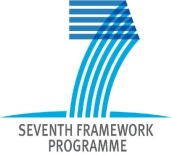 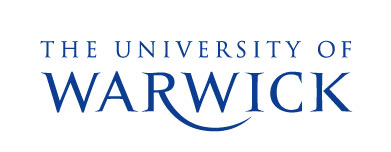 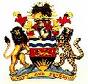 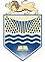 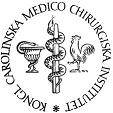 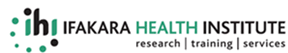 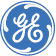 Enhancing human resources and the use of appropriate technologies for maternal and perinatal survival in sub-Saharan AfricaETATMBAGrant agreement no: 266290Improved Clinical Guidelines for Malawi and Tanzania (D2.2)Contents																					PageForeword.................................................................................. 2Tanzania guidelines	.................................................................. 5Malawi – guidelines		.............................................................. 47ForewordForeword to GuidelinesThese Guidelines were developed separately for Malawi and Tanzania.  Due to the differences between the two countries it was unproductive to try and produce one set of recommendations for both.  Rather, the principles of good practice have been utilised in each set of guidelines, and tailored according to local needs.Development of Malawi guidelinesChisale MhangoThe process of developing guidelines started within the Ministry of Health Department of Reproductive Health when Dr Chisale Mhango was head of the department.  The Guidelines were due for updating when the ETATMBA project commenced in February 2011.Malawi Sexual and Reproductive Health Guidelines are generic in that they related to all levels of health workers in the area of reproductive health.  These guidelines are supplemented by protocols on the management of the various Sexual and Reproductive Health conditions.  The protocols provide for management of the various conditions at the health and at the hospital levels depending on the types of clinicians that are available at these levels. For the purposes of this project the Department of Reproductive Health decided that the guidelines did not need to change but the protocols needed to be updated to be in line with current thinking and new technologies on the management of reproductive health conditions.Protocols in Malawi are produced in book form and then copied to wall charts that are posted in relevant rooms and sites where those services are provided for quick reference.  Consultation with the reproductive health department led to a consensus agreement that the protocols should be directed to the main causes of maternal and neonatal morbidity and mortality in Malawi.After three of these consultation meetings and referring to the Malawi Demographic and Health Survey the latest of which was in 2010, the major causes of maternal and neonatal mortality were identified from which the top five causes of maternal mortality and five major causes of neonatal mortality were selected to be addressed in the protocols.  It was decided that the protocols would be directed to the clinicians, the majority of whom in Malawi are Non-Physician Clinicians (NPCs), also known as Clinical Officers.  These consultations took place with the department of Reproductive Health.  The outcome was the list of reproductive health conditions whose management protocols needed to be upgraded was followed by literature review.The literature review was conducted by ETATMBA project personnel notably by Dr Chisale Mhango, and the two visiting registrars employed by the project, Dr Saliya Chipwete and Dr Gregory Eloundou.  This review was conducted alongside reference to the WHO Guidelines on the Management of Pregnancy and Maternal and Child Health.  The old protocols were then updated by the three project personnel and edited by Dr Mhango.  The draft was circulated to all project personnel for comment and was finalised by Dr Mhango.The final document was passed on to the new head of Reproductive Health, Ms Fannie Kachale, for processing.  At this point, it emerged that another research project (USAID, which had sponsored development of the earlier guidelines) had also updated the protocols.  The Ministry of Health did not contact the ETATMBA team to inform them that this exercise had taken place.  The project team reviewed this new set of protocols and found only minor differences to the ETATMBA updates.  A few small revisions were suggested by Dr Chipwete, but by this time, the Department of Reproductive Health had already sent the version produced by the USAID project to the USA for printing.In view of the additional and unnecessary expense, the guidelines and protocols were not reprinted.  However, it should be noted that the revisions suggested by the ETATMBA team corresponded in all but a few small details to the revisions produced by the USAID team.These guidelines are now the national recommendation for health workers across Malawi.Development of Tanzania guidelinesStaffan BergströmThe Ministry of Health and Social Welfare (MoHSW) in Tanzania considers the development of clinical guidelines a dynamic process at several levels and at several points in time.  The dynamic nature is related to three important background factors.   Firstly, existing perceptions of “best practices” in any clinical field should always be challenged, pre-conceptions avoided and reliable evidence sought.  Secondly, “best practices” prescribed by the scientific literature should also be challenged due to the fact that there are serious material resource constraints in low-income countries like Tanzania.  These constraints often rule out “best practices” as non-affordable and beyond reach from a district health budget perspective.  Thirdly, very scarce human resources counteract implementation of “best practices” due to unavailable senior staff for clinical audit.  This multifactorial reality makes adaptation of internationally agreed upon evidence-based guidelines mandatory from a mere poverty perspective.Five years ago the MoHSW established an updated list of norms at different health facility levels to deal with pregnancy and delivery complications (“Emergency Obstetric Care Job Aid,” December 2008).  At that time, it was already understood that the antenatal “risk” approach is an obsolete concept that does not address prevention of maternal mortality in a comprehensive way.  It was stated that “although some of these complications cannot be prevented or reliably predicted, they can be treated if appropriate emergency care is timely provided.  To effectively reduce maternal deaths Emergency Obstetric Care (EmOC) should be available, accessible, affordable and of good quality”.This document was intended to serve as a quick reference tool to health care providers.  As such the tool would enhance maternity care providers’ ability to diagnose, manage and - if needed - refer obstetric complications.  With new development in medical sciences, it created the insight of the need for regularly revising this document in the effort to improve the quality of emergency obstetric care. This tool was intended for doctors, assistant medical officers, clinical officers, nurse-midwives and other health professionals responsible for providing emergency obstetric care at the dispensary, health centre and hospital levels.The Emergency Obstetric Care Job Aid was organized by obstetric complication or condition. These complications were listed according to their prevalence in Tanzania, from those occurring most commonly to those occurring least frequently.For each obstetric complication or condition, the following information was presented: 1.  A definition of the complication, based on clinical diagnosis;2.  Symptoms with which the client may present;3.  Clinical signs that enable providers to identify and diagnose the complication; and4.  Detailed guidance for managing the complication according to the level of health care i.e.  dispensary/health centre and hospital5.  Clinical flow charts for the major obstetric complications are presented at the end of each complication, where appropriate.  The flowcharts illustrate the sequence of steps involved in diagnosing and managing complications and are designed to assist providers in taking quick actions to manage the complication or to stabilize and refer the case as appropriate.In the ETATMBA project we have been through all details of this document.  We also traced relevant published and unpublished studies on all complications.  We then made proposals to update each norm according to available evidence with adaptation to known resource constraints. In parallel with the ETATMBA project efforts to develop and update the Emergency Obstetric Care Job Aid MoHSW has noted that several other stakeholders working in maternal health have similar ambitions.  All inputs to improve the “Job Aid” have gradually been provided to the “Safe Motherhood Working Group” (SMWG), led by the National Coordinator of Safe Motherhood in the MoHSW, Dr K Winani.  The SMWG is currently compiling all these stakeholders’ inputs in order to authorise an official, new version of the Emergency Obstetric Care Job Aid to be available in 2014.GUIDELINES FOR TANZANIAPROPOSED REVISION OF “EMERGENCY OBSTETRIC CARE JOB AID” ESTABLISHED IN DECEMBER 2008 BY THE MINISTRY OF HEALTH AND SOCIAL WELFARE (Dec 2011, ETATMBA project)TABLE OF CONTENTS																	PAGEAbbreviations..............................................................................................4Introduction................................................................................................5Use of partogram in management of labour..............................................6Severe Anaemia in Pregnancy....................................................................8Malaria in Pregnancy..................................................................................10Hypertensive Disorders of Pregnancy........................................................12Severe Pre-Eclampsia.................................................................................14Eclampsia...................................................................................................15Prolonged Labour......................................................................................21Obstructed Labour....................................................................................25Ante partum Haemorrhage.......................................................................27Abruptio Placenta.....................................................................................28Postpartum Haemorrhage (PPH)..............................................................30Abortion....................................................................................................34Ruptured Ectopic Pregnancy....................................................................39Puerperal Sepsis.......................................................................................40Birth Asphyxia..........................................................................................41Newborn Resuscitation Flowchart...........................................................44AbbreviationsINTRODUCTIONMaternal mortality and morbidity rates remain alarmingly high in Tanzania. These maternal deaths and disabilities are particularly tragic, because they are largely preventable if all women receive prompt and appropriate care for obstetric complications. This Obstetric Care Job Aid has been developed to help health care providers to correctly identify obstetric complications and make timely and appropriate decisions for managing and/or referring patients. The Job Aid is intended for health care providers at all levels of care, i.e. from the hospital to the dispensary level.How to use the Emergency Obstetric Care Job AidThe Emergency Obstetric Care Job Aid is organized by obstetric complication or condition. These complications are listed according to their prevalence in Tanzania, from those occurring most commonly to those occurring least frequently.For each obstetric complication or condition, the following information is presented:	A definition of the complication, based on clinical diagnosis;	Symptoms with which the client may present;	Clinical signs that enable providers to identify and diagnose the complication; andDetailed guidance for managing the complication according to the level of health care i.e. dispensary/health centre and hospitalClinical flow charts for the major obstetric complications are presented at the end of each complication, where appropriate. The flowcharts illustrate the sequence of steps involved in diagnosing and managing complications and are designed to assist providers in taking quick actions to manage the complication or to stabilize and refer the case as appropriate.USE OF PARTOGRAM IN MANAGEMENT OF LABOURPractical value of using the partogram     Proper use of partogram during labour:Offers an objective basis for overtime monitoring the progress of labour, maternal and fetal wellbeing.Enables early detection of abnormalities of labour and hence prevention of obstructed labour and ruptured uterus. 	 Based on the evidence-based reports on its effectiveness in monitoring of labour, use of partogram is recommended in all labour wards at all levels of obstetric care in Tanzania2. Principles of using the partogram2.1 Health facilities with or without BEmOC: Dispensaries and Health CentresPartogram is used to monitor labour which is expected to be normal. Those with risk factors should already have been referred. Referral is decided when the progress line of the cervical dilatation deviates to the right of an alert line. 2.2. Health facilities with CEmOC.In these facilities the partogram is used to monitor both high and low risk labour 2.3  Starting the partogram2.3.1 Don’t start the partogram in case of:Cervical dilatation 9 -10 cm on admissionElective or Emergency Caesarean Section on admission2.3.2 When to start the partogramActive phase: when cervical dilatation has reached 4 cm2.4 Management of labour between alert and action lines2.4.1	Health facilities with BEmOC In these facilities this zone is known as Alert or Referral zoneTransfer the woman to hospital unless the cervix is almost fully dilatedRupture of membranes may be performed if they are still intact and first stage of labour is advanced and delivery is expected soon. 2.4.2	Health Facility with CEmOC Rupture membranes at vaginal examinationContinue routine monitoring Repeat vaginal examination 4 hourly or earlier if delivery is expected soonerDo not intervene or augment – unless complications develop2.5. Management of labour at or beyond the action linePerform full medical and obstetric assessmentConsider IV infusions/ catheterization/ analgesics (pethidine if available)OptionsPerform Caesarean section (CS) - if fetal distress or obstructed labour or operative vaginal delivery if in second stage without severe fetal distress and/or obstructed.Augment with oxytocin – if no contraindications (see doses and titrations in 3.1 below)Supportive therapy only – if satisfactory progress is established and dilatation could be anticipated at 1 cm/hr or faster.2.6 Management of labour in special casesPlot the labour on the partograph. Such cases are managed individually with the following additions:1.	BreechExclude reasons for immediate C-section: previous CS, contracted pelvis and primigravida.In the active phase, dilatation slower than 1cm/hr is a worrying signConsider augmentation by oxytocin if dilatation moves to the right of the alert lineReaching the action line with sufficient uterine contraction is normally the indication for C-section. 2.	Multiple pregnancyGuidelines for breech apply i.e. reaching the action line is indication for C-section3.	Pre-eclampsiaInduction, augmentation and rupture of membranes may be indicated early, before the action line.4.   Intrauterine fetal deathUsually the this guideline (protocol) can be followedUsually artificial rupture of membranes are avoidedIn case of obstructed labour, perform craniotomy or other destructive perforation. NEVER PERFORM CAESAREAN SECTION UNLESS THERE IS CLEAR MATERNAL INDICATION TO DO SO!3. FURTHER NOTES3.1 Augmentation of labour with oxytocinDosesNulliparas: 5 IU in 500 mL of 5% dextrose or Ringer’s lactate (RL)Multiparas: 1.25 – 2.5 IU in 500 mL of 5% dextrose or RL.Titration: Oxytocin should be titrated against uterine contractions (start with 10 drops / minute) and increased every 20 – 30 minutes until contractions are 4 – 5 in 10 minutes, each lasting 40-50 seconds. It may be maintained at that rate throughout the second and third stage of labour.When to stop: Stop oxytocin infusion if there is evidence of uterine hyperactivity and/or fetal distress.Oxytocin must be used with caution in women para 5 or more.3.2 Fetal distress (less than 100 and more than 180 beats per minute)In a dispensary or health centre: transfer to hospital with facilities for operative delivery.In hospital, immediate management:Stop oxytocinTurn woman on left sideVaginal examination to exclude cord prolapse and observe amniotic fluidAdequate hydrationRule out: antepartum haemorrhageIf infection: start antibioticsOxygen if availableIf fetal distress continues, consider urgent C-sectionSEVERE ANAEMIA IN PREGNANCYAnaemia in pregnancy is Haemoglobin (Hb) less than 11.0 g/dL Severe anaemia: Hb less than 7.0 g/dL.MANAGEMENT OF SEVERE ANAEMIA IN PREGNANCYDISPENSARY & HEALTH CENTREIf in early labour or not in labour:Place the patient on bed in a semi-sitting positionAuscultate lung bases for signs of pulmonary oedema (heart failure): Give IV frusemide 80 mg statInsertion of urethral catheterProvide oxygenProvide blood for Hb, grouping and cross-matching if possibleREFER to hospital immediately in a propped-up position with an escorting nurseArrange for potential blood donors to accompany the patient to the hospital.NB: Do not give IV fluidsIf in established labour:Place the patient on bed in a sitting positionAuscultate lung bases for signs of pulmonary edema (heart failure) Give IV frusemide 80 mg statInsert urethral catheterProvide oxygenObtain blood for Hb, grouping and cross-matching Deliver at the facility, keeping patient in semi-sitting positionAssist second stage by vacuum extraction.Do active management of third stage of labour:Give uterotonic medicine within one minute of birth that enhances uterine contraction. oxytocin10 IU IM or misoprostol 600 microgram (DO NOT ADMINISTER ERGOMETRINE)Apply controlled cord traction while applying counter-traction on the uterus.Perform uterine massage; immediate massage following delivery of placenta and palpation of uterus every 15 minutes for 2 hours Monitor vital signs (blood pressure, pulse rate, temperature and respiratory rate) every half an hour	Arrange for potential blood donors to accompany the patient to hospital	REFER patient with an escorting nurse to hospital 24 hours after delivery.NB: Do not give IV fluidsHOSPITALIf not in labour:Nurse patient in a propped-up positionAuscultate lung bases for signs of pulmonary oedema (heart failure)Give IV frusemide 80 mg stat Obtain blood for Hb, grouping and cross-matching Insert urethral catheterTransfuse packed cells slowly one unit over 4 hoursAdminister frusemide 80 mg intravenous stat 30 minutes before the transfusionGive oxygenInvestigate and treat the underlying cause of anaemiaGive ferrous sulphate 200 mg every 8 hours, PLUS folic acid 5 mg once a day for three months)If in established labour:Nurse patient in a propped-up positionObtain blood for Hb, grouping and cross-matchingInsert urethral catheterAdminister IV frusemide 80 mg statGive oxygenDeliver the patient	Do not allow patient to bear down with contractions	Assist second stage of labour by performing vacuum extractionDo active management of third stage of labour:Give  uterotonic medicine within one minute of birth. Oxytocin 10 IU IM or Misoprostol 600 microgram (DO NOT  ADMINISTER ERGOMETRINE)Apply controlled cord traction while applying counter traction on the uterus.Perform uterine massage; immediate massage following delivery of placenta and palpation of uterus every 15 minutes for 2 hours Monitor vital signs every half an hour post-delivery until patient is stable Monitor input of given volume of IV fluids and urinary output per hourMonitor closely for signs of heart failure post-partum until condition is stable Investigate and treat the underlying cause of anaemiaGive ferrous sulphate 200 mg every 8 hours, PLUS folic acid 5 mg once a day for three monthsDo not give blood transfusion while in labourTransfuse packed cells 24 hours post deliveryTransfuse slowly, one unit to run for 4 hoursMALARIA IN PREGNANCYMANAGEMENT OF MALARIA IN PREGNANCYDISPENSARY & HEALTH CENTREUncomplicated malariaInvestigationsTake a blood smear to test for malaria parasitesTake a blood for Hb levelTreatmentGive quinine tablets 10 mg/kg body weight by mouth every 8 hours for 7 daysGive paracetamol 1 g by mouth every 8 hours for 3 daysIf parasitaemia and/or clinical signs persist after 3 days of treatment with quinine and if the pregnancy is not in the first trimester:Give a 3-day course of ALu (artemether/lumefantrine) by mouth, 4 tablets at the time of diagnosis, 4 tablets after 8 hours from the initial dose, then 4 tablets twice daily (morning and evening) for the following two days. The total course consists of 24 tablets.Do not give ALu in the first trimester unless when considered life saving to the mother and quinine is contraindicatedSevere malariaInvestigationsTake a blood smear to test for malaria parasitesTake a blood for Hb level and for blood glucose estimationTreatmentAdminister an initial dose of 10 mg quinine dihydrochloride salt/kg body weight IV in 5% dextrose 500 mL to run for 4 hours..Give paracetamol 1 g by mouth every 8 hours for 3 daysInsert urethral catheter for continuous drainage and record input/outputMonitor vital signs (blood pressure, pulse rate, respiratory rate) every 15 minutes REFER to hospital with an escort of a nurse and with potential blood donors if the mother has severe pallor.HOSPITALUncomplicated malariaInvestigationsTake a blood smear to test for malaria parasitesTake a blood for Hb level TreatmentGive quinine tablets 10 mg/kg body weight by mouth every 8 hours for 7 daysGive paracetamol 1 g by mouth every 8 hours for 3 daysIf parasitaemia and/or clinical signs persist after 3 days of treatment with quinine and if the pregnancy is not in the first trimester:Give a 3-day course of ALu (artemether/lumefantrine) by mouth, 4 tablets at the time of diagnosis, 4 tablets after 8 hours from the initial dose, then 4 tablets twice daily (morning and evening) for the following two days. The total course consists of 24 tablets.Do not give ALu in the first trimester unless when considered Life saving to the mother and quinine is contraindicatedSevere malariaInvestigationsConduct the following investigations:	Blood slide (BS) for malaria parasites once a day until negative	Blood sugar	Haemoglobin (Hb) level	White blood cell count, total and differential	Blood culture if septicaemia is suspected	Cerebral spinal fluid examination if meningitis is suspected	UrinalysisTreatment 1.   MalariaAdminister 10 mg quinine dihydrochloride salt/kg body weight IV in 5% dextrose 500 mL to run for 4 hours. Continue with 10 mg quinine dihydrochloride salt/kg body weight every 8 hours. Discontinue quinine infusion as soon as the patient is able to take by mouth and continue with quinine tablets, 10 mg/kg body weight by mouth every 8 hours to complete 7 days of treatment.If parasitaemia and/or clinical signs persist after 3 days of treatment with quinine and if the pregnancy is not in the first trimester.Administer artemether 3.2 mg/kg body weight IM as a loading dose on the first day, followed by 1.6 mg/kg weight once a day for a minimum of 3 days or until the patient can take by mouth to complete a 7-day course.If injectable artemether is NOT available, give a 3-day course of ALuAnaemiaGive blood transfusion if Hb is 7.0 g/dL or less, with features of lung oedema (basal crepitationsGive frusemide 20 - 40 mg IV or by mouth 30 minutes before each unit of blood (important to avoid cardiac overload).Give ferrous sulfate 200 mg by mouth twice daily PLUS folic acid 0.5mg by mouth once daily upon discharge.Plan follow up after two weeks at OPD. Request for control Hb estimation and review treatment accordingly.HypoglycaemiaIf the woman is receiving quinine IV, monitor blood glucose levels every hour.If in coma insert a nasogastric tube (NGT) for feeding, If hypoglycaemia is detected (blood glucose is less than 2.5mmol/ L), give 50% dextrose 50 mL IV followed by dextrose (5 or 10%) 500 mL infused over eight hours.Fluid balanceIf in coma or renal failure is suspected, insert urethral catheter for continuous bladder drainage Monitor input/output closely and record findings on an input/output chartNote: Women with severe malaria are prone to fluid overload.•	If pulmonary oedema develops:- Prop up the woman;- Give oxygen at 4 L per minute by mask or nasal cannulae;- Give frusemide 40 mg IV as a single dose.If urine output is poor (less than 30 mL per hour):- Measure serum creatinine;- Rehydrate with IV fluids (normal saline, Ringer’s lactate).If urine output does not improve, give frusemide 40 mg IV as a single dose and continue to monitor urine output.If urine output is still poor (less than 30 mL per hour over four hours) and the serum creatinine is more than 2.9 mg/dL, refer the woman to a tertiary care centre, if possible, for management of renal failure.5.   Convulsions Give diazepam 10 mg IV slowly over two minutes.If eclampsia is excluded, prevent subsequent convulsions with phenytoin (below).PhenytoinLoading Dose• Infuse phenytoin 1 g (approximately 18 mg/kg body weight) in 50–100 mL normal saline over 30 minutes (final concentration not to exceed 10 mg per mL):Note: Only normal saline can be used to infuse phenytoin. All other IV fluids will cause crystallization of phenytoin.- Flush IV line with normal saline before and after infusing phenytoin;- Do not infuse phenytoin at a rate exceeding 50 mg per minute due to the risk of irregular heart beat, hypotension and respiratory depression;- Complete administration within one hour of preparation.Maintenance Dose• Give phenytoin 100 mg IV slowly over two minutes or by mouth every eight hours beginning at least 12 hours after the loading dose.Patient MonitoringMonitor vital signs (BP, pulse rate, respiratory rate and temperature) every 15 minutes until stable, then every 3 hours for 24 hours, and then every 12 hours until discharge HYPERTENSIVE DISORDERS OF PREGNANCYHypertension is blood pressure (BP) 140/90 mmHg or higher, on two occasions at least four hours apart or elevated systolic BP >30 mmHg, or diastolic BP >15 mmHg from the habitual blood pressure measured in early pregnancy.MILD TO MODERATE PRE-ECLAMPSIAThe systolic blood pressure (BP) is 140 – 160 mmHgThe diastolic BP is 90 – 100 mmHgProteinuria of up to ++MANAGEMENT OF MILD TO MODERATE PRE-ECLAMPSIADISPENSARY & HEALTH CENTREAdvice the woman to have adequate rest at home and avoid strenuous activities Do NOT give any treatment but make sure the patient returns for new control of BP in two weeks.Advise patient to eat a normal balanced diet and plenty of oral fluidsREFER to hospital if BP increases above 160/100 or reaches > 30 in systolic or >15 in diastolic BP above the BP measured in early pregnancy.HOSPITALEncourage the patient to have adequate rest at home and to avoid strenuous work Advise the patient to eat a normal balanced diet and to drink plenty of fluidsSchedule antenatal visits every 2 weeks up to 32 weeks and every week thereafter Strongly recommend for the patient to deliver in the hospital, and should be delivered at 38 weeks of gestationAdvice the patient to come immediately to hospital in case of severe headache, blurred vision, nausea or upper abdominal painIf not responding to treatment (i.e. if the systolic BP is more than 160 mmHg or the diastolic BP is more than 100 mmHg or if there is proteinuria of +++ or more) manage as severe pre eclampsia.SEVERE PRE-ECLAMPSIA(IMMINENT ECLAMPSIA)Presence of high blood pressure (BP) as well as symptoms and signs indicating that the pregnant woman may get eclamptic fits at any moment.Symptoms	Severe headache	Nausea and/or vomiting	Upper abdominal pain/epigastric pain	Blurred vision	Decreased urine outputSigns	Systolic BP more than 160 mmHg	Diastolic BP more than 100 mmHg	Proteinuria of +++ or more	Oliguria (urine output less than 500 mL/24 hours)	Hyper-reflexia (increased reflexes)MANAGEMENT OF SEVERE PRE-ECLAMPSIADISPENSARY & HEALTH CENTREOnce the diagnosis of severe pre-eclampsia has been made refer the patient. Whenever possible magnesium sulphate bolus dose should be administered at health centre level (se dosages IV and IM below).HOSPITALOnce the diagnosis of severe pre-eclampsia has been made, admit the woman and manage as eclampsia.ECLAMPSIAEclampsia is a condition peculiar to a pregnant woman or post-delivery woman, characterized by tonic-clonic convulsions. Eclamptic fits occur most commonly after the 24th week of pregnancy and during the first 24 hours after deliverySymptoms of impending eclampsiaSevere headacheNausea and/or vomitingUpper abdominal pain/epigastric painBlurred vision SignsSystolic BP most often more than 160 mmHgDiastolic BP most often more than 100 mmHgProteinuria of +++ or moreOliguria (urine output less than 60 mL/2 hours)Hyper-reflexia (increased reflexes)Convulsions UnconsciousnessMANAGEMENT OF SEVERE PRE ECLAMPSIA AND ECLAMPSIADISPENSARY & HEALTH CENTREProtect the patient from injury, but do not actively restrain herPosition her on her left side with two pillows supporting her backKeep the airway clear by suction of secretion and by inserting an airway Conduct a rapid evaluation of the general condition including vital signs (pulse, blood pressure, respiration and temperature)Give oxygen if the patient has difficulty in breathingGive a loading dose of magnesium sulphate 5 g in each buttock as deep IM injection with 1 mL of 2% lignocaine in the same syringe (5 g is 10 mL of  a 50% solution or 25 mL of a 20% solution).Monitor vital signs, reflexes and fetal heart rate every half an hourREFER to hospital urgently under an escorting nurse with detailed clinical notes on the patient and treatment given.If the mother is in late labour or referral is not immediately possible:Deliver the mother by the quickest and easiest method, within 6-8 hours after the last fitsGive a loading dose of magnesium sulphate 4 g IV over 5 minutes (4 g is 8 mL of  a 50% solution or 20 mL of a 20% solution). Give then immediately 5 g in each buttock as deep IM injection with 1 mL of 2% lignocaine in the same syringe (5 g is 10 mL of  a 50% solution or 25 mL of a 20% solution).Monitor vital signs, reflexes and fetal heart rate every half an hourAssist second stage of labour by doing low cavity vacuum extractionREFER to hospital with an escorting nurse for further managementHOSPITALAdmit in a quiet room of the hospitalKeep the airway clearKeep the patient on her left side with two pillows supporting her neckProtect the patient from injuring herself, but do not actively restrain herClear the mouth, nose and throat regularly of secretions.Control the convulsionsLoading doseGive magnesium sulphate 4 g (i.e. 20 mL of 20% solution) with 200 mL normal saline or sterile water intravenously over 5 minutes ORGive magnesium sulphate 10 g (i.e. 20 mL of 20% solution), 5 g in each buttock as deep. IM injection with 1 mL of 2% lignocaine in the same syringe. Ensure that aseptic technique is practiced when giving magnesium sulphate deep IM injection. Warn the woman that a feeling of warmth will be felt when magnesium sulphate is given.If convulsions recur after 15 minutes, give magnesium sulphate 2 g (i.e. 10 mL of 20% solution) IV over 5 minutes.Maintenance doseGive magnesium sulphate 4 g (i.e. 20 mL of 20% solution) in 500 mL NS drip (IV) to run every 4 hours for 24 hours ORGive magnesium sulphate 5 g (i.e. 10 mL of 50% solution) with 1 mL lignocaine 2% in the same syringe every 4 hours into alternate buttocksContinue treatment with magnesium sulphate for 24 hours after delivery or last convulsion, whichever occurs lastBefore repeating magnesium sulphate administration, ensure that:Respiration rate is at least 16 per minutePatellar reflexes are presentUrinary output is at least 60 mL per 2 hoursWithhold or delay magnesium sulphate if:Respiratory rate falls below 16 per minutePatellar reflexes are absentUrinary output falls below 60 mL per 2 hours over preceding 4 hoursKeep antidote ready:In case of respiratory arrest:Assist ventilation (mask and bag, anaesthesia apparatus, intubation)Administer calcium gluconate 1 g (10 ML of 10% solution) IV slowly to antagonize the effects of magnesium sulphate until respiration begins.Recurrent fits:Occur in 10-15% of patients. In such cases, the therapeutic level of magnesium may not have been reached.Give a new loading dose IV of magnesium sulphate, 4 grams.It is also important to consider other causes of recurrent convulsions:Is the blood pressure controlled?Has the proper bolus combination (IV & IM) been given?Have the differential diagnoses correctly been ruled out: cerebral malaria, epilepsy, meningitis, intoxication?Control the blood pressureRecord BP every hourStart hydralazine if the diastolic BP is 110 mmHg or moreAdminister hydralazine 10 mg IM or 5 mg IV slowly every half an hour until diastolic BP falls to 100 mmHg ORGive Nifedipine 10 mg sublingually every 4 hours until diastolic BP falls to 100 mmHg.Control the fluid balanceGive IV fluids (NS or RL) slowly:1 L in 6-8 hours (40-50 drops/minute)Insert an indwelling urethral catheter for continuous bladder drainageMonitor input/output closely and record findings on an input/output chartAvoid diuretics except in cases of lung base crepitations or overt pulmonary oedema (oedema of the lungs).Antibiotics (for prophylaxis against aspiration pneumonia)Administer IV ampicillin 500 mg every 6 hours until patient is able to swallow, followed by amoxicillin 500 mg by mouth every 6 hours for a total of 7 days.InvestigationsDo a bed-side clotting test Take blood for:Malaria parasitesRandom blood sugarSerum creatinine levelsFull blood picture (FBP)Do lumbar puncture for cerebral spinal fluid examination if meningitis is suspectedObstetric managementPatients with eclampsia should be delivered within 6-8 hours after the last fits, even if the fetus is premature. Vaginal delivery is the safest mode of delivery.Consider augmentation of labour with oxytocin in case a woman is in labour but does not have adequate uterine contractionsNulliparas: 5 IU in 500 mL of 5% dextrose or Ringer`s LactateMultiparas: 1.25 IU in 500 mL of 5% dextrose or Ringer`s Lactate     Eclampsia before labourResuscitate the patient with Ringer’s lactate (RL) ,1-1.5 LInduce labour if cervix is ripe and there are no contraindications to vaginal delivery Otherwise, perform a Caesarean Section (C/S) if there is fetal distress or a maternal indicationNote:	Resuscitate the patient before C/S.Eclampsia during the first stage of labourAllow vaginal delivery if labour is progressing quickly and there are no contraindications to vaginal deliveryAdminister small but frequent doses of pethidine 25 mg IV, every 2-4 hours to relieve painEclampsia during the second stage of labourAssist delivery by a low cavity vacuum extractionDo NOT rush to perform C/S unless there is clear (other) maternal indicationActive management of third stage of labour1.	Give Oxytocin10 IU IM or Misoprostol 600 microgram rectally (DO NOT ADMINISTER ERGOMETRINE)2.   Apply controlled cord traction while applying counter traction on the uterus.3.   Massage the uterus following delivery of placenta and palpation of uterus every 15 minutes for 2 hPost delivery careFits can occur again after delivery. Therefore continue the protective magnesium sulphate maintenance treatment and careful observation for 24 hours post-delivery.If a previously non-eclamptic patient has fits after delivery, give the full magnesium sulphate treatment (bolus dose and maintenance treatment as above) for 24 hours after the last fitMonitor input of fluid and urinary output closely and record findings on an input/output chartAvoid diuretics unless there are signs of pulmonary oedema (oedema of the lungs)Keep the patient in the hospital until BP is stabilizedContinue with aldomet 250-500 mg by mouth every 8 hours until BP is back to normal.			 ECLAMPSIA MANAGEMENT FLOW CHARTPROLONGED LABOURThis is labour that lasts more than 12 hours in the active phaseMANAGEMENT DISPENSARY & HEALTH CENTREAssess mother’s general conditionDetermine the stage of labourReview the partogramDetermine the cause:Assess uterine contractions and level of descentAssess the fetal heart rateDo a vaginal examination to assess cervical dilatation, signs of obstruction (moulding and caput) and colour of liquorAssess the urinary output and coloration (if blood-stained think of prolonged obstructed labour).Subsequent management will depend on the identified stage of prolonged labour and the presumable cause1.	If cervix is not dilated > 3 cm with no or infrequent contractions, the patient is most likely in false labour. Management: Examine for urinary tract or other infection or ruptured membranes and treat accordingly. If none of these are present, discharge the woman to nearby accommodation (preferably maternal waiting area) and encourage her to return if more intense signs of labour recur.2.  If cervix is dilated 4 cm or more the patient is in active labour. If insufficient contractions: Augment labour with oxytocin as followsRupture the membranes if still intactNulliparas: 5 IU in 500 mL of 5% dextrose or Ringer’s lactate (RL)Multiparas: 1.25 IU in 500 mL of 5% dextrose or RL.If the woman has not reached full cervical dilatation after six hours of oxytocin infusion, REFER the woman to a hospital for caesarean section delivery. Give broad spectrum antibiotics for 5 days if rupture of membranes more than 12 hours: If patient cannot take by mouth, start ampicillin 1g IV stat, followed by 500 mg every 6 hours PLUS metronidazole 600 mg IV every 8 hours until patient can take by mouth.If patient can take by mouth, give amoxicillin capsules 500 mg PLUS metronidazole table 400 mg every 8 hours for 5 days.3.   If there is suspicion of feto-pelvic disproportion (FPD) or other signs of obstruction:Consider pre-referral management Insert urethral catheterStart intravenous RL or normal salineGive antibiotics as in 2.2 aboveREFER with an escorting nurse and with potential blood donors4. If maternal psychological distress:Sedate the mother with diazepam (valium) 10 mg IM and augment with oxytocin as above5.  If the cervix if fully dilated, no sign of obstruction, the presenting part is cephalic and the      level is below 1/5:Perform vacuum extraction If not successful refer patient to hospital immediately under the escort of a nurseHOSPITAL AND HEALTH CENTRE PROVIDING CEmOCAssess mother’s general conditionDetermine the stage of labourDetermine the cause:Assess uterine contractions and level of descentDo a vaginal examination to assess cervical dilatation, signs of obstruction (moulding and caput) and colour of liquorReview the partogramSubsequent management will depend on the identified stage of prolonged labour and theCause1. If cervix not dilated, no palpable contractions or infrequent contractions. Most likely is False      labour. Management: Examine for urinary tract or other infection or ruptured membranes and treat accordingly. If none of these are present, discharge the woman and encourage her to return if signs of labourrecur.Prolonged active phase (poor uterine contractions) without signs of disproportion, obstruction or fetal distress:Augment labour with oxytocin as followsRupture the membranes if still intactNulliparas: 5 IU in 500 mL of 5% dextrose or Ringer’s lactate (RL)Multiparas: 1.25 IU in 500 mL of 5% dextrose or RL.Continue supportive therapyIf the woman has not entered the active phase after eight hours of oxytocin infusion, deliver by CSGive broad spectrum antibiotics. The following alternatives are suggested:Ampicillin 1g IV stat, followed by 500 mg every 6 hours PLUS metronidazole 500 mg IV every 8 hours until patient can take orally. Change to amoxicillin 500 mg and metronidazole 400 mg by mouth every 8 hours for 5 days orAmpicillin 1g IV stat, followed by 500 mg every 6 hours PLUS gentamicin 160 mg IM stat, followed by 80 mg IM every 12 hours PLUS metronidazole 500 mg IV every 8 hours. Change to amoxillin 500 mg and metronidazole 400 mg by mouth every 8 hours for 5 days once the patient is able to take orally orCephalosporins: cefuroxime OR ceftriaxone 1g IV once a day for 5 days.AVOID GENTAMYCIN BEFORE OPERATION AS IT MAY INTERACT WITH THE ANAESTHETIC AGENTS3.   If feto-pelvic disproportion (FPD) or signs of obstruction:Prepare for Caesarean Section (C/S)Seek consent (informed)Insert urethral catheterTake blood for Hb, blood grouping and cross matchingStart intravenous RL or normal saline (1- 2 L fast)Give antibiotics as in 2.2 abovePerform CS 4. If maternal psychological distress:Sedate the mother with diazepam (valium) 10 mg IM and augment with oxytocin as above5.  If the cervix if fully dilated, no sign of obstruction, the presenting part is cephalic and the level is below 1/5:Do vacuum extractionIf vacuum extraction fails perform CSPROLONGED LABOUR MANAGEMENT FLOW CHART                                                     NO	                         YESNO	YES	                                                YESNO                                             YES    YES                                                                   NO                                  NO                                             YES                                                                NONOTE: Monitoring of labour should include assessment of fetal and maternal wellbeing and progress (FHR, BP, PR, temperature and cervical dilatation and descent of the fetal head). Intervene anytime when these signs are abnormal. OBSTRUCTED LABOURThis implies mechanical obstruction and failure of progressive descent of the presenting part, despite adequate uterine contractions.Symptoms and signsEarly obstructionAbnormal partographic findings (i.e. poor cervical dilatation and/or poor descent of the presenting part)Fetal distress may or may not be presentProlonged obstructionMaternal distressDehydrationBandl’s ring (distension of lower segment and formation of a retraction ring)Uterine contractions may or may not be poorFetal heart may be regular, irregular or absentArrested fetal descentSwelling of the vulvaCervix may be fully dilated in case of obstruction at the outletExcessive caput formation and severe moulding in cephalic presentationOffensive liquor if labour has been prolonged.Blood stained urine (haematuria)MANAGEMENT DISPENSARY & HEALTH CENTREResuscitation: infuse intravenous fluids – Ringer’s lactate or normal saline 1-2 L fast, using a large-bore cannula or needleInsert urethral catheter for continuous bladder drainageObtain blood for haemoglobin, grouping and cross-matching if possibleAdminister ampicillin 1g IV stat, PLUS gentamycin 160 mg IM stat OR metronidazole 500 mg IV statREFER to hospital urgently under escort of a nurse and with potential blood donors.HOSPITAL AND UPGRADED HEALTH CENTREResuscitation: Infuse intravenous fluids – Ringer’s lactate or normal saline 1-2 L fast, using a large-bore cannula or needleInsert urethral catheter for continuous bladder drainageObtain informed consent for CSObtain blood for haemoglobin, grouping and cross-matchingTest urine for ketones and treat with IV fluids if ketotic.Give broad-spectrum antibiotics to cover gram-positive as well as gram-negative organisms. The following alternatives are suggested:Ampicillin 1g IV stat, followed by 500 mg every 6 hours PLUS metronidazole 500mg IV every 8 hours until patient can take orally. Change to amoxillin 500 mg PLUS metronidazole 400 mg by mouth every 8 hours for 5 days or Ampicillin 1g IV stat, followed by 500mg every 6 hours PLUS gentamicin 160mg IM stat followed by 80mg every 12 hours PLUS metronidazole 500mg IV every 8 hours orCephalosporins: cefuroxime OR ceftriaxone 1g once a day for 5 days Deliver the mother by CSCare of the baby, as appropriateResuscitate the baby: respiration supportAssist feeding, Give antibiotics If severe asphyxia, admit the baby in neonatal unit and perform close observation and manage as per neonatal guidelines. In case of prolonged obstruction or injured bladder or blood stained urine, leave the urethral catheter for at least 14 days.Obstructed labour with dead fetusConfirmed intrauterine fetal death Perform craniotomy. Do NOT perform Caesarean section unless there is clear maternal indication!If prolonged obstructed labour; give antibiotics as above to prevent the woman from infection (puerperal pyrexia/sepsis).ANTEPARTUM HAEMORRHAGEAbnormal bleeding from the genital tract of a pregnant woman between 28 weeks and before delivery of the baby.PLACENTA PRAEVIAThis refers to an abnormally implanted placenta in the lower segment of the uterus (over or very near the internal os).SymptomsPainless vaginal bleeding of variable amounts, which is bright redFetal movements are present.SignsShock if bleeding is severe (sweating, cold extremities, rapid pulse, low blood pressure)Non-tender, soft uterusMalpresentationFetal distress if blood loss is severeHigh presenting partMANAGEMENT OF PLACENTA PRAEVIADISPENSARY & HEALTH CENTRECall for help. Urgently mobilize staff availableRapidly infuse intravenous fluids-Ringer’s lactate or normal saline using a large-bore cannula or needle. Give at least 2 L of fluid in the first hour Never perform a digital vaginal examinationObtain blood for haemoglobin, grouping and cross-matchingMobilize blood donorsREFER to hospital with donors on IV therapy with an escort nurseHOSPITALIf the bleeding is slight or has stopped, patient is not in shock, fetus is alive and premature:Do a gentle speculum examination to exclude local causes of bleeding in the cervix/vaginaKeep the patient in hospital for bed rest until deliveryEnsure blood donors or blood are availableCorrect anaemia. Give ferrous sulphate 200 mg every 8 hours, PLUS 5 mg folic acid once a day up to 6 weeks post deliveryDo ultrasound to confirm the diagnosisIf placenta praevia is confirmed and no episode of heavy vaginal bleeding, manage conservatively and do an elective CSIf ultrasound shows no placenta praevia or ultrasound is not available, and no episode of heavy vaginal bleeding, continue with conservative management until 37 weeks of gestation and consider elective CSIf bleeding is heavy do emergency CS regardless of the gestation ageIt is safer to deliver all grades of placenta praevia by CS except grade 1A where the placenta just dips into the lower segment and is interiorly locatedABRUPTIO PLACENTAThis refers to premature separation of a normally implanted placenta.SymptomsAbdominal painDark coloured vaginal bleeding of various amountsLoss of fetal movementsSignsVariable degree of shock (sweating, cold extremities, rapid pulse, low blood pressure)PallorBoard hard and tender uterusFundal height may be greater than gestational ageDifficult to feel fetal partsFetal heart beats – usually not heardBlood stained liquor.MANAGEMENT OF ABRUPTIO PLACENTADISPENSARY & HEALTH CENTRECall for help. Urgently mobilize staff availableResuscitate patient with intravenous fluids -Ringer’s lactate or normal saline  3 L or moreInsert urethral catheter and monitor input/outputAdminister diclofenac 75 mg intramuscular statGive oxygen Obtain blood for haemoglobin, grouping and cross-matching Take vital signs-blood pressure, pulse rate, respiratory rateUrgently REFER the patient to hospital under escort of a nurse and potential blood donorsHOSPITALCall for help. Urgently mobilize staff availableAssess patient for signs of shock (sweating, cold extremities, rapid pulse, low blood pressure)If in shock, rapidly infuse intravenous fluids-Ringer’s lactate or normal saline using a large-bore cannula or needle. Give at least 2 L of fluid in the first hour. If not in shock give IV fluids accordinglyGive analgesics-diclofenac 75 mg OR pethidine 100 mg IM statObtain blood for Hb, grouping and cross-matchingTake vital signs – blood pressure, pulse rate, respiratory ratePerform bedside clotting time (a stable clot should be formed within 7 minutes) to exclude disseminated intravascular coagulopathy (DIC)Ensure availability of fresh blood (at least 4 units) and fresh frozen plasma (2 units)Do a gentle vaginal examination: If the cervix is favourable and no contraindications for vaginal delivery:Do artificial rupture of membranes (ARM)Augment labour with oxytocin as follows:Nulliparas: 5 IU in 500 mL of 5% dextrose or Ringer`s LactateMultiparas: 1.25 IU in 500 mL of 5% dextrose or Ringer`s LactateInsert indwelling urethral catheterMonitor IV input and urinary output closelyMonitor labour using a partographMonitor renal function if need beAfter delivery, estimate blood loss including the retroplacental clot. Continue with Oxytocin 20 IU in 500 ml 5% dextrose for 6 hoursGive ferrous sulphate 200 mg every 8 hours, PLUS 5 mg folic acid once a day for six (6) weeksPerform an emergency CS when:Delivery is not imminent and the fetus is aliveThere is heavy bleeding threatening the mother’s lifeThere is an indication for CS such as:A big babyAn abnormal lieA previous scarA previously repaired genital fistulaPOSTPARTUM HAEMORRHAGE Postpartum haemorrhage (PPH) refers to blood loss of 500 mL or more from the genital tract after delivery of the newborn.“Primary PPH” occurs within 24 hours of delivery“Secondary PPH” occurs between 24 hours and six weeks after delivery.Remember that health care providers usually underestimate blood loss!PRIMARY PPHDISPENSARY Call for help. Urgently mobilize all staff available.Inform the mother that urgent measures to stop the bleeding are needed.Perform immediately external compression of the abdominal aorta with simultaneous check of the pulse of the femoral artery in the inguinal area.If placenta is not delivered massage the uterus and apply slight cord traction.Give misoprostol 5 tablets of 200 micrograms in the rectum.If bleeding does not stop prepare for transport with health worker escort to nearest health centre or hospital. If profuse bleeding apply aorta compression during transport.HEALTH CENTRECall for help. Urgently mobilize all staff available.Inform the mother that urgent measures to stop the bleeding are needed.Perform immediately external compression of the abdominal aorta with simultaneous check of the pulse of the femoral artery in the inguinal area. If placenta is not delivered massage the uterus and apply slight cord traction to deliver the placenta.Inspect the vagina with broad specula using a headlamp to identify any visible mucosal lacerations or to verify source of bleeding from the uterine cavity.Maintain abdominal aorta compression.If bleeding comes from the cervix, ask an assistant to enter with the gloved hand in the vagina and through the cervix to reach the uterine cavity with the fingers to remove any placental remnants.Find any vein for intravenous infusion and give Ringer’s lactate or normal saline at max speed of drops/minute.If peripheral veins are collapsed and hard to find, perform a saphenous cut-down immediately anterior to the medial ankle with instruments in the “PPH box”. By this route you can infuse one litre per minute in critical conditions of hypovolaemia.Administer oxytocin 10 IU intravenously or misoprostol 1000 micrograms rectally.If bleeding continues, open the “PPH box” and prepare the condom tamponade using the sterile IV giving set.Using two broad vaginal specula grasp the tip of the IV giving set, fitted with the empty condom, by a long clamp and insert it through the cervical canal until the whole condom is located in the uterine cavity. Fill the condom with IV fluid until bleeding stops. Be prepared to fill the vagina with  gauze to counteract expulsion of condom if  cervix is wide.Ask the assistant to record vital signs.Control that vaginal bleeding has stopped. Empty the condom tamponade after 4-6 h and recheck that bleeding has stopped.Ask the assistant to insert a urethral catheter for continuous drainage.Ask the assistant to record vital signs every 15 minutes.If vital signs deteriorate, urgently refer patient to hospital with an escorting nurse and potential blood donors.Reinsert a new condom tamponade if needed and clamp the tubing during transport.Maintain abdominal aorta compression during transport.HOSPITALCall for help. Urgently mobilize all staff available.Inform the mother that urgent measures to stop the bleeding are needed.Perform immediately external compression of the abdominal aorta with simultaneous check of the pulse of the femoral artery in the inguinal area. If placenta is not delivered massage the uterus and apply slight cord traction to deliver the placenta.Inspect the vagina with broad specula using a headlamp to identify any visible mucosal lacerations or to verify source of bleeding from the uterine cavity.Maintain abdominal aorta compression.If bleeding comes from the cervix, ask an assistant to enter with the gloved hand in the vagina and through the cervix to reach the uterine cavity with the fingers to remove any placental remnants.Find any vein for intravenous infusion and give Ringer’s lactate or normal saline at max speed of drops/minute.If peripheral veins are collapsed and hard to find, perform a saphenous cut-down immediately anterior to the medial ankle with instruments in the “PPH box”. By this route you can infuse one litre in one minute in critical conditions of hypovolaemia.Administer oxytocin 10 IU intravenously or misoprostol 1000 micrograms rectally.If bleeding continues, open the “PPH box” and prepare the condom tamponade on the sterile IV giving set.Using two broad vaginal specula grasp the tip of the IV giving set, fitted with the empty condom, by a long clamp and insert it through the cervical canal until the whole condom is located in the uterine cavity. Fill the condom with IV fluid until bleeding stops. Be prepared to fill the vagina with gauze to counteract expulsion of condom if cervix is wide.Ask the assistant to record vital signs.Control that vaginal bleeding has stopped. Empty the condom tamponade after 4-6 h and recheck that bleeding has stopped.Ask the assistant to insert a urethral catheter for continuous drainage.Ask the assistant to record vital signs every 15 minutes.If bleeding continues or there are signs of internal bleeding, proceed with bedside clotting test. If no clotting in 7 minutes, give fresh whole blood 2 units and fresh frozen plasma 1 unit.Maintain abdominal aorta compression during preparations prior to laparotomy. Proceed with laparotomy.SUBSEQUENT CAREMonitor vital signs: blood pressure, pulse rate, temperature, respiratory rate every hour until normal.Continue with IV fluids for at least 24 hours.Monitor input/output closely and record findings on an input/output chart.Recheck Hb and assess the need for blood transfusion.Give broad spectrum antibiotics such as: ampicillin 1g IV stat, then 500 mg every 6 hours for 24 hours then amoxillin 500 mg by mouth every 8 hours for 4 days plus metronidazole 500 mg IV every 8 hours for 24 hours and then 400mg by mouth every 8 hours for 4.Give ferrous sulphate 200 mg every 8 hours plus  5 mg folic acid once a day for 6 weeks post deliverySECONDARY PPHMANAGEMENTDISPENSARY & HEALTH CENTREIf needed resuscitation with intravenous fluids-Ringer’s lactate or normal saline. run 2-4 L fast in the first 2 hours.Administer oxytocin 10 IU intramuscularly or misoprostol 1000 micrograms rectally.Check haemoglobin. Give broad spectrum antibiotics e.g. ampicillin 1g plus metronidazole 500mg IV.If cervix is open:Explore uterus by gloved fingers to remove clots, placental fragments and membranes.Observe for 24 hours.Continue with oral antibiotics (amoxillin 500 mg plus metronidazole 400 mg) every 8 hours for 7 daysGive ferrous sulphate 200 mg every 8 hours, plus folic acid 5mg once a day for 6 weeksRefer urgently with escort of a nurse and potential blood donors if:Cervix is closedBleeding does not stopSeverely anaemic (Hb 7.0 g/dl or less)HOSPITALResuscitation with intravenous fluids-Ringer’s lactate OR normal saline, 3 L or moreAdminister oxytocin 10 IU IV or misoprostol 1000 micrograms rectally.Check haemoglobin. Give broad spectrum antibiotics e.g. ampicillin 1g plus metronidazole 500mg IV.If cervix is open: evacuate the uterus with wide curette.If cervix is closed continue with antibiotics.Monitor vital signs – blood pressure, pulse rate and temperature every hour until normal then every 8 hours for 3 days.Monitor input/output closely and record findings on a chart.Give blood transfusion if clinically indicated.Give ferrous sulphate 200 mg every 8 hours plus folic acid 5 mg once a day for 6 weeks.POSTPARTUM HAEMORRHAGE MANAGEMENT FLOW CHARTABORTIONAbortion refers to loss or termination of pregnancy before 22 completed weeks of gestationTHREATENING ABORTIONVaginal bleeding before 22 completed weeks of gestation with a closed cervixSymptomsMinimal or no lower abdominal pain or crampsSlight to moderate vaginal bleedingThe bleeding is usually not accompanied with clotSignsStable general conditionFundal height corresponds to gestational ageUterus softer than normal and is non-tenderClosed cervixMANAGEMENT OF THREATENING ABORTIONDISPENSARY & HEALTH CENTREAdvice the woman to have adequate bed rest at homeAdvice the woman to avoid strenuous activities and sexual intercourse until deliveryIf gestational age greater than 16 weeks, give salbutamol 4mg by mouth every 8 hours for 5 daysSchedule a follow-up after 5 daysAdvice the woman to come immediately if:Bleeding becomes heavyShe experiences offensive dischargeShe has severe abdominal painREFER to hospital if:Bleeding recursShe has feverShe experiences offensive dischargeShe has severe abdominal painHOSPITALAdvice the woman to have adequate bed rest at homeIf gestational age greater than 16 weeks give salbutamol 4 mg by mouth every 8 hours for 5 daysAdvise the woman to avoid strenuous activities and sexual intercourse until delivery Advice mother to come immediately if bleeding becomes heavy, when she experiences offensive discharge or severe abdominal painDo ultra sound to confirm fetal viability, if possibleAdmit the patient and manage appropriately if:The fetus is deadBleeding recursShe has feverShe has foul smelling vaginal dischargeShe has severe abdominal painUnable to rest at homeINEVITABLE ABORTIONThis refers to a stage in the abortion process when it is not possible for the pregnancy to continue. The cervix is dilated but all or parts the products of conception are in situ.SymptomsModerate or severe vaginal bleedingSevere abdominal painsSignificant draining of liquorSignsThe cervix is dilated with evidence of imminent expulsion of products of conception or ruptured membranesFundal height corresponds to gestational agePresence of contractionsMANAGEMENT OF INEVITABLE ABORTIONDISPENSARY & HEALTH CENTREResuscitation with intravenous  fluids-Ringer’s lactate or normal saline 2 LtsIf skilled personnel and equipment for manual vacuum aspiration (MVA) are available – augment the process of abortion by administering oxytocin 20 IU in 500 mL RL. at 40 drops per minute depending on the gestational age and parity of the patient If after induction some products of conception remain in the uterus, manage as incomplete abortion, if all product of conception expelled manage as complete abortionIf MVA is not possible REFER to hospitalIf the bleeding is severe REFER to hospital with potential blood donorsHOSPITALResuscitate with intravenous fluids- Ringer’s lactate or normal saline 2 Lts if this was not done beforeObtain blood for haemoglobin , grouping and cross-matchingEvacuate uterus by manual vacuum aspiration if the gestation is less than 12 weeksIf the gestation is 12 weeks or more, augment using oxytocin 20-40 IU in 1Lt IV fluids (RL or NS) at 40 drops per minute depending on the gestational age and parity of the patientIf after induction some products of conception remain in the uterus, manage as incomplete abortionINCOMPLETE ABORTIONSome of the products of conception have been expelled from the uterine cavity and there is persistent lower abdominal pain, continued bleeding and open cervix.SymptomsCramping/lower abdominal painVaginal bleeding accompanied with clots Partial expulsion of products of conceptionSignsSlight to profuse vaginal bleeding or clots from the cervical os Uterus smaller than datesThe cervix is dilated and products of conception may be felt in the cervix on vaginal examinationMANAGEMENT OF INCOMPLETE ABORTIONDISPENSARY & HEALTH CENTREResuscitate with intravenous fluids-Ringer’s lactate OR normal saline 2Lts Perform digital evacuation of products of conceptionIf skilled personnel and equipment for manual vacuum aspiration are available – perform evacuation if pregnancy is less than 12 weeks and observe for 4-6 hoursAdminister Oxytocin 10IU IM stat or ergometrine 0.5mg IM stat or misoprostol 600 microgram sublingually statGive amoxicillin 500mg PLUS metronidazole 400mg by mouth every 8 hours for 5 daysCounsel for family planning and provide contraceptivesREFER patient with the escort of a nurse and potential blood donors if:MVA is not possibleThe gestation is more than 12 weeksSeverely paleHOSPITALResuscitate with intravenous fluids-Ringer’s lactate or normal saline 2 L if this has not been doneObtain blood for haemoglobin, grouping and cross-matchingDo vaginal examination and evacuate the uterus digitallyIf pregnancy is less than or equal to 12 weeks:-	Perform manual vacuum aspiration. Evacuation by sharp curettage should only be done if MVA is not availableIf pregnancy is more than 12 weeks:-	Evacuate in theatre using ovum forceps and sharp curetteAdminister Oxytocin 10 IU IM or ergometrine 0.5mg IM stat or Misoprostol 600 microgram sublingually statGive antibiotics: Amoxicillin capsules 500 mg orally every 8 hours PLUS metronidazole tablets 400 mg every 8 hours for 5 daysGive analgesics: paracetamol 1 g by mouth every 8 hours for 3 daysGive blood transfusion if indicatedCounsel for family planning and provide contraceptivesCOMPLETE ABORTIONProducts of conception are completely expelled. SymptomsHistory of expulsion of products of conceptionMinimal or no bleedingSignsUterus smaller than dates and well contractedCervix may or may not be completely closedMANAGEMENT OF COMPLETE ABORTIONDISPENSARY & HEALTH CENTREIf patient is stable:Give oral antibiotics: Amoxicillin 500 mg PLUS metronidazole 400 mg by mouth every 8 hours for 5 daysGive ferrous sulphate 200 mg every 8 hours, PLUS folic acid 5 mg once a day for 6 weeksCounsel for family planning and provide contraceptivesIf patient is in shockResuscitate with intravenous fluids-Ringer’s lactate OR normal saline 3 Lts or moreObtain blood for haemoglobin, grouping and cross-matching if possibleREFER patient to hospital with potential blood donorsHOSPITALIf patient is stable:Give oral antibiotics: amoxicillin 500 mg PLUS metronidazole 400 mg by mouth every 8 hours for 5 daysCounsel for family planning and provide contraceptivesIf patient is in shock:Resuscitate with intravenous fluids-Ringer’s lactate OR normal saline, 3 L or moreCheck haemoglobin Give blood transfusion if necessaryGive oral antibiotics: Amoxicillin 500 mg PLUS metronidazole 400 mg by mouth every 8 hours for 5 daysGive ferrous sulphate 200 mg every 8 hours, PLUS folic acid 5 mg once a day for 6 weeksCounsel for family planning and provide contraceptives on dischargeAn abortion complicated by infectionSymptomsAbdominal pain following history of abortionFever may be presentSignsThe woman may be in poor general condition (sick-looking, in shock, febrile or jaundiced)Tender uterusOffensive vaginal discharge or bleedingCervix is usually soft and dilatedMANAGEMENT OF SEPTIC ABORTIONDISPENSARY & HEALTH CENTREResuscitate with intravenous  fluids-Ringer’s lactate  OR normal saline 2LtsObtain blood for haemoglobin, grouping and cross-matching if possibleGive broad-spectrum antibiotics: Ampicillin 1g IV PLUS metronidazole 500mg IV PLUS gentamycin 80mg IM statREFER patient to hospital with potential blood donorsHOSPITALResuscitate with intravenous fluids-Ringer’s lactate or normal saline , 2 L or moreInsert urethral catheterMonitor input and outputObtain blood for Hb, grouping and cross-matchingGive antibiotics: Ampicillin 1g IV stat followed by 500 mg every 6 hours PLUS gentamycin 80 mg IM every 12 hours PLUS metronidazole 500 mg IV every 8 hours until patient can take orally-change to amoxicillin 500 mg and metronidazole 400 mg by mouth every 8 hours and Gentamycin 80 mg IM 12 hourly for 5 daysIf no response with the above antibiotics within 3 days (persisting fever, high pulse, tender abdomen) change to cephalosporins such as cefuroxime OR ceftriaxone 1g once a day for 5 daysEvacuate the uterus with sharp wide curette after initiating antibiotics and the patient is stableGive ferrous sulphate 200 mg every 8 hours, PLUS 5mg folic acid once a day for six weeksCounsel for family planning and provide contraceptives on dischargePresence of generalized peritonitis or pelvic abscess requires urgent laparotomy.RUPTURED ECTOPIC PREGNANCYEctopic pregnancy is pregnancy which is implanted outside the uterine cavity, commonly in the fallopian tubes. Bleeding occurs when the site of implantation ruptures or tubal abortion occurs.SymptomsA short period of amenorrhoea of about 6-8 weeks, but this may be absent in some patientsFainting attacksSevere generalized abdominal pain, often radiating to the shoulderThere may be a history of infertilityBleeding if present may be intermittent and chocolate brownSignsPallor (moderate to severe)Shock: low or unrecordable blood pressure, sweating, cold skin, fast pulse (more than 100 beats per minute)Tender distended abdomen with guarding and rebound tendernessSigns of intra-peritoneal fluid may be present (shifting dullness and fluid thrill)Tender cervixBulging pouch of DouglasIf there are clear symptoms and signs of ectopic pregnancy: Do not perform digital vaginal examinationMANAGEMENT OF RUPTURED ECTOPIC PREGNANCYDISPENSARY & HEALTH CENTREResuscitate with intravenous fluids-Ringer’s lactate OR normal saline 3 L or more using a large-bore cannula or needleObtain blood for Hb, grouping and cross-matching if possibleAdminister diclofenac 75 mg IV statInsert urethral catheterUrgently REFER to hospital with IV drip, nurse escort and with potential blood donorsHOSPITALResuscitate with intravenous fluids-Ringer’s lactate OR normal saline 3 Lts or more using a wide-bore cannula or needleObtain blood for haemoglobin, grouping and cross-matching if not yet done Perform urgent laparotomy:Arrest bleedingPerform salpingectomy of the affected tubeConserve the ovaries as much as possibleStart transfusion after arresting the haemorrhageAuto transfusion if blood found at laparotomy is suitable  i) The gestation age is less than 12 weeks                ii) The blood is not mixed with clotsiii) The blood not foul smellingIf auto transfusion is not possible, give cross-matched blood as necessaryGive analgesics: pethidine 100 mg IM every 8 hours for 24 hoursMonitor vital signs-blood pressure, pulse, respiration every half an hour for the first 4 hours then every 4 hours until patient is stableMonitor input/output closely and record findings on an input/output chart.PUERPERAL SEPSISInfection of the genital tract at any time between delivery and the 42nd day following deliverySymptomsFeverPelvic painAbnormal lochia (purulent, foul smelling lochia)Vaginal bleeding may be presentSignsPersisting feverTachycardia Tender lower abdomen with or without abdominal distensionSub-involuted uterusAbnormal lochia on vaginal examinationMANAGEMENT OF PUERPERAL SEPSISDISPENSARY & HEALTH CENTREAdmit patient if possibleRehydrate the patient by plenty of fluids, orally or intravenously as appropriateGive paracetamol 1g by mouth every 8 hours for 3 daysCold shower or tepid sponging to lower temperature if highGive a broad-spectrum antibiotic (e.g. ampicillin 1g IV stat and then amoxicillin 500 mg by mouth every 8 hours for 7 days PLUS metronidazole 400 mg by mouth every 8 hours PLUS Gentamycin 80 mg 12 hourly for 5 daysCounsel for family planning and provide contraceptivesREFER if no response after treating the patient for three daysHOSPITALAdmit the patientRehydrate the patient by giving plenty of fluids, orally as appropriate Check haemoglobinGive paracetamol 1g by mouth every 8 hours for 3 daysCold shower or tepid sponging to lower the temperature if highGive blood transfusion if patient has severe anaemia (Hb 7g/dL or less) with signs of heart failure i.e. elevated jugular venous pressure, basal crepitations and enlarged, tender liverAdminister a broad-spectrum antibiotic – ampicillin 1g IV stat, then 500 mg every 6 hours for 48 hours, followed by amoxicillin 500 mg by mouth every 8 hours for 5 days PLUS gentamicin 80 mg IM every 12 hours for 7 days, PLUS metronidazole 500 mg IV every 8 hours for 48 hours, then 400 mg by mouth every 8 hours for 5 days OR Cephalosporins: cefuroxime OR ceftriaxone 1g IV once a day for 5 days)Perform urgent laparotomy in case of generalized peritonitis or pelvic abscess.BIRTH ASPHYXIABirth asphyxia is defined as a failure to establish spontaneous, regular respiration within a minute of birth. It is a neonatal emergency as it may lead to hypoxia and possible brain damage or death if not correctly managed.SignsIrregular, laboured breathingWeak or no cryPallor or cyanosisMuscle weakness or limp (hypotonia)Slow or irregular heart beat below 100 beats/minute (bradycardia)A poor response to stimulationApgar score 6 or less at 5 minutesMANAGEMENT OF ASPHYXIATED NEWBORNSDISPENSARY & HEALTH CENTREAs soon as the face is seen during second stage, wipe the mouth and nose Immediately after birth do the following:If meconium is present , clear the airway Dry the baby from head to toeQuickly wrap or cover the newborn to provide warmthAssess cryingIf not cryingPosition the baby with the head inclined down with the neck slightly extended to open the airwayClear the airway by suctioning the mouth and noseStimulate the baby by rubbing the backAssess breathingIf not breathingCut the umbilical cordPlace the newborn on a clean warm, firm surfacePlace the mask on the newborns face so that it covers the chin, mouth and nose, forming a seal between mask and the faceVentilate at the rate of 40 breaths/minute for 1 minute and then stop and assess breathing If not breathingCall for helpImprove ventilation by clearing secretions, checking position of the head and repositioning mask so that it covers the chin, mouth and nose, forming a seal between mask and the face.If not breathing check the heart rate by feeling the umbilical artery pulsation or listening to the heart using a stethoscopeIf normal heart rate (>100/minute) continue ventilationIf heart rate slow (<100/minute) continue ventilation and start advanced care:Stimulate the heart using the index and middle fingers; do the compressions by counting one and two and three and four and five then ventilateRepeat this procedure until the heart beat is >100 beats/minuteIf there are no signs of life in 10 minutes or no spontaneous respiration after 30 minutes of ventilation, stop resuscitating. The baby is a stillborn. Provide emotional support to the mother and the familyREFER to hospital slow breathers as well as newborns with severe sub-costal in-drawing (laboured breathing) while assisting ventilationTransfer the resuscitated newborn to a special baby care unit/room for further observation and management if necessary. If a separate room is not available for newborn care, nurse with the mother in Kangaroo position HOSPITALAs soon as the face is seen during second stage, wipe the mouth and nose Immediately after birth do the following:If meconium is present , clear the airway Dry the baby from head to toeQuickly wrap or cover the newborn to provide warmthAssess cryingIf not cryingPosition the baby with the head inclined down with the neck slightly extended to open the airwayClear the airway by suctioning the mouth and noseStimulate the baby by rubbing the backAssess breathingIf not breathingCut the umbilical cordPlace the newborn on a clean warm, firm surfacePlace the mask on the newborns face so that it covers the chin, mouth and nose, forming a seal between mask and the faceVentilate at the rate of 40 breaths/minute for 1 minute and then stop and assess breathing If not breathingCall for helpImprove ventilation by clearing secretions, checking position of the head and repositioning mask so that it covers the chin, mouth and nose, forming a seal between mask and the face.If not breathing check the heart rate by feeling the umbilical artery pulsation or listening to the heart using a stethoscopeIf normal heart rate (>100/minute) continue ventilationIf heart rate slow (<100/minute) continue ventilation and start advanced care:Stimulate the heart using the index and middle fingers; do the compressions by counting one and two and three and four and five then ventilateRepeat this procedure until the heart beat is >100 beats/minuteIf there are no signs of life in 10 minutes or no spontaneous respiration after 30 minutes of ventilation, stop resuscitating. The baby is a stillborn. Provide emotional support to the mother and the familyTransfer the resuscitated newborn to a special baby care unit/room for further observation and management if necessary. If a separate room is not available for newborn care, nurse with the mother in Kangaroo positionPrevent heat loss by placing the baby skin-to-skin on the mother’s chest, covering the baby’s body and head or placing the baby under a radiant heaterEnsure feeding of the newborn as follows:If the baby is pink in colour and has sucking reflex, encourage the mother to begin breastfeedingIf the baby has difficulty in breathing and/or poor sucking reflex, put a nasogastric tube for feedingIf the baby has no sucking reflex and/or convulsions, insert an IV line and give 10% dextrose 40-60 mL/kg body weightGive antibiotics: Ampiclox 50 mg/kg body weight IV per dose every 12 hours PLUS gentamicin 5 mg/kg body weight IM as a single daily dose for 5 daysMonitor the following during the next 24 hours:ConvulsionsPattern of breathingUrine outputTemperatureNEWBORN RESUSCITATION FLOW CHARTBirth	No`GUIDELINES FOR MALAWIContent																							PagePre-Eclampsia and Eclampsia – Health Centre level.......................46Pre-Eclampsia and Eclampsia – Hospital level................................48Malaria – Health Centre level.........................................................52Malaria – Hospital level..................................................................55Malpresentation – Health Centre level..........................................59Malpresentation – Hospital level...................................................62Haemorrhage – Health Centre level...............................................67Haemorrhage – Hospital level........................................................71Sepsis – Health Centre level...........................................................75Sepsis – Hospital level....................................................................78Postnatal care – Health Centre and Hospital levels.......................82Management of labourDetermine mode of delivery after stabilizing the patientVaginal delivery is the preferred method of choicePre eclamptic women tend to labour quickly [allow assisted delivery (vacuum extraction or forceps) if labour is progressing quickly] to shorten the second stagedeliver by c/s if clinically indicated, preferably by regional anaesthesiaif there is immediate threat to mother or baby, C/S under general anesthesia may be necessaryDelivery must occur within 12 hours of the onset of convulsions. Give oxytocin in 3rd stage (never give ergometrine/syntometrine). Postpartum care Maintain anticonvulsive therapy for 24 hours after delivery or the last convulsion, whichever occurs last Continue antihypertensive therapy as long as diastolic pressure is 110 mm Hg or more Continue to monitor urinary output and fluid intake Never leave the patient unattended.ADBAfrican Development BankAPHAnte Partum HaemorrhageBPBlood PressureBEmOCBasic Emergency Obstetric CareCEmOCComprehensive Emergency Obstetric CareC/SCaesarean SectionDICDisseminated Intravascular CoagulopathydLDecilitreFPDFeto-Pelvic DisproportiongGramHbHaemoglobinHCGHuman Chorionic GonadotrophinIMIntramuscularIUInternational UnitsIVIntravenouskgKilogramLLitremgMilligrammLMillilitremmHgMillimetre of MercuryMVAManual Vacuum AspirationNSNormal SalinePPHPost Partum HaemorrhageRLRingers LactateSPSulfadoxine Pyrimethamine                        REPRODUCTIVE HEALTH UNIT      OBSTETRIC MANAGEMENT PROTOCOLS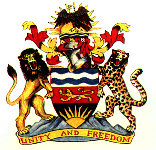 HEALTH CENTRE                        REPRODUCTIVE HEALTH UNIT      OBSTETRIC MANAGEMENT PROTOCOLSHEALTH CENTRE                        REPRODUCTIVE HEALTH UNIT      OBSTETRIC MANAGEMENT PROTOCOLSHEALTH CENTRE                        REPRODUCTIVE HEALTH UNIT      OBSTETRIC MANAGEMENT PROTOCOLSHEALTH CENTRE                        REPRODUCTIVE HEALTH UNIT      OBSTETRIC MANAGEMENT PROTOCOLSHEALTH CENTREPRE-ECLAMPSIA AND ECLAMPSIAPRE-ECLAMPSIA AND ECLAMPSIAPRE-ECLAMPSIA AND ECLAMPSIAPRE-ECLAMPSIA AND ECLAMPSIAPRE-ECLAMPSIA AND ECLAMPSIA                         PRE-ECLAMPSIA                         PRE-ECLAMPSIAECLAMPSIAMAGNESIUM SULPHATEPREVIOUS CAESERIAN SECTIONDefinition:Preeclampsia is a complication of pregnancy characterized by elevated blood pressure plus proteinuria or oedema or both. Hypertension is diagnosed when blood pressure is (BP) 140/90 mmHg or higher, on two occasions at least four hours apart or elevated systolic BP >30 mmHg, or diastolic BP >15 mmHg from levels recorded  in early pregnancy.Mild hypertension is 140-150mm Hg/90-100mm Hg.Moderate hypertension is 150-160mm Hg/100-110mm HgMANAGEMENT OF MILD - MODERATE(≥140mm Hg/90mm Hg – ≤160mm Hg/110mm Hg)Bed rest and close observationInduce and deliver at 38 weeks gestationIf < 34 weeks, refer to hospitalDo not give anticonvulsants, sedatives, tranquilizers or diureticsMonitor B/P, urine for protein, foetal condition - Review once a weekCounsel on danger signs of severe pre-eclampsia or eclampsia If diastolic pressure rises or proteinuria worsens, refer to hospitalSEVERE (≥ 160 mm Hg/110 mm Hg)DiagnosisThe following symptoms and signs are typically present:Convulsions in the absence of other causesDiastolic BP 90 mm Hg or more after 20 weeks gestationProteinuria 2+ or moreDifferential diagnoses: Epilepsy, cerebral malaria, meningitis, encephalitis, hypoglycaemia. General managementPlace the woman on her side to reduce risk of aspiration.Keep airway clear.Protect the woman from injury.Put IV line of normal saline or Ringer's lactate to run at 1L/8hrsGive diazepam 10mg IV slowly over 2 minutesInsert urinary catheter and monitor fluid balanceRefer to hospital as soon as possible with midwifeLoading dose4 g (20ml of 20% solution in 200 ml of normal saline over 10 minutes plus 5 g of 50% solution in each buttock deep IM diluted with 2% (1ml) lignocaine stat dose only.Start antenatal clinic during first trimesterCheck Hband Correct anaemiaRefer to hospital at 36 weeks for assessment. Definition:Preeclampsia is a complication of pregnancy characterized by elevated blood pressure plus proteinuria or oedema or both. Hypertension is diagnosed when blood pressure is (BP) 140/90 mmHg or higher, on two occasions at least four hours apart or elevated systolic BP >30 mmHg, or diastolic BP >15 mmHg from levels recorded  in early pregnancy.Mild hypertension is 140-150mm Hg/90-100mm Hg.Moderate hypertension is 150-160mm Hg/100-110mm HgMANAGEMENT OF MILD - MODERATE(≥140mm Hg/90mm Hg – ≤160mm Hg/110mm Hg)Bed rest and close observationInduce and deliver at 38 weeks gestationIf < 34 weeks, refer to hospitalDo not give anticonvulsants, sedatives, tranquilizers or diureticsMonitor B/P, urine for protein, foetal condition - Review once a weekCounsel on danger signs of severe pre-eclampsia or eclampsia If diastolic pressure rises or proteinuria worsens, refer to hospitalPut up an IV line normal saline to run at 8 hours per litreGive magnesium sulphate loading dose (4g (20ml of 20% solution in 200 ml of normal saline over 10 minutes plus 5g 10ml of 50% solution in each buttock deep IM diluted with 2% (1ml) lignocaine)If blood pressure still >160/110Give hydralazine 5mg IV slowly over 5 min. Repeat every 20 minutes until diastolic pressure below110 mm Hg.Then give hydralazine 10mg IM every 2 hours to maintain BP to below 110 mmHgCatheterize and monitor input and output.Monitor B/P every 15 min until B/P is lowered, then hourly.Monitor fetal heart half hourly Refer to hospital labour ward and the midwife to escort the womanDiagnosisThe following symptoms and signs are typically present:Convulsions in the absence of other causesDiastolic BP 90 mm Hg or more after 20 weeks gestationProteinuria 2+ or moreDifferential diagnoses: Epilepsy, cerebral malaria, meningitis, encephalitis, hypoglycaemia. General managementPlace the woman on her side to reduce risk of aspiration.Keep airway clear.Protect the woman from injury.Put IV line of normal saline or Ringer's lactate to run at 1L/8hrsGive diazepam 10mg IV slowly over 2 minutesInsert urinary catheter and monitor fluid balanceRefer to hospital as soon as possible with midwifeLoading dose4 g (20ml of 20% solution in 200 ml of normal saline over 10 minutes plus 5 g of 50% solution in each buttock deep IM diluted with 2% (1ml) lignocaine stat dose only.Start antenatal clinic during first trimesterCheck Hband Correct anaemiaRefer to hospital at 36 weeks for assessment. REPRODUCTIVE HEALTH UNIT       OBSTETRIC MANAGEMENT PROTOCOLSDISTRICT/CENTRAL HOSPITALREPRODUCTIVE HEALTH UNIT       OBSTETRIC MANAGEMENT PROTOCOLSDISTRICT/CENTRAL HOSPITALREPRODUCTIVE HEALTH UNIT       OBSTETRIC MANAGEMENT PROTOCOLSDISTRICT/CENTRAL HOSPITALREPRODUCTIVE HEALTH UNIT       OBSTETRIC MANAGEMENT PROTOCOLSDISTRICT/CENTRAL HOSPITALPRE-ECLAMPSIA AND ECLAMPSIAPRE-ECLAMPSIAECLAMPSIAMAGNESIUM SULPHATEPREVIOUS CAESEREAN SECTIONDefinition:Preeclampsia is a complication of pregnancy characterized by elevated blood pressure plus proteinuria or oedema or both. Hypertension is diagnosed when blood pressure is (BP) 140/90 mmHg or higher, on two occasions at least four hours apart or elevated systolic BP >30 mmHg, or diastolic BP >15 mmHg from levels recorded  in early pregnancy.Mild hypertension is 140-150mm Hg/90-100mm Hg.Moderate hypertension is 150-160mm Hg/100-110mm HgSEVERE (B/P 160/110) or over, and proteinuriaAdmit to hospital labour wardPut up an IV line normal salineGive magnesium sulphate:Loading dose: 4 g of 20% solution in 200 ml of normal saline over 10 minutes plus 5 g of 50% solution in each buttock deep IM diluted with 2% (1ml) lignocaineGive hydralazine 5mg IV slowly over 5 min until diastolic pressure is between 90 and 100 mm Hg. Repeat hourly as needed or give hydralazine 10mg IM every 2 hours as needed.Give maintenance antihypertensive drug(s)DO fbc, lIVER FUNCTION TESTS, ELECTROLYTESCatheterizeMonitor B/P every 5 min until B/P is lowered, then hourly.Monitor fetal heart half hourly Check urine for increasing proteinDelivery should occur within 24 hrs. of the onset of symptoms (if greater than 34 weeksConduct Active management of 3rd stage of labour  by giving Oxytocin 10 IU IM within 1 minute of delivery of the baby and CCT If less than 34 weeks give steroids and deliver after 24 hrs. after last dose of steroids.DiagnosisThe following symptoms and signs are typically present:ConvulsionsDiastolic BP 90 mm Hg or more after 20 weeks gestationDifferential diagnoses: Epilepsy, cerebral malaria, meningitis, encephalitis, hypoglycaemia. General managementAdmit in a quiet room of the hospitalPlace the woman on her side to reduce risk of aspiration.Keep airway clear.Protect the woman from injury.Put IV line of normal saline or Ringer's lactateInsert urinary catheter.Control convulsionsGive magnesium sulphate according to protocol to control convulsions.If convulsions recur before maintenance dose of magnesium sulphate is due control with valium.Before repeating magnesium sulphate administration, ensure that:Respiration rate is at least 16 per minutePatellar reflexes are presentUrinary output is at least 30 mL per hourIn case of respiratory arrest:Assist ventilation (mask and bag, anaesthesia apparatus, intubation)Administer calcium gluconate 1 g (10 ML of 10% solution) IV slowly to antagonize the effects of magnesium sulphate until respiration begins.If magnesium sulphate is not available give:Loading dose of diazepam 10mg IV slowly over 2 minutesMaintenance dose of 40mg diazepam in 500mls of normal saline or Ringer's lactate Do not give more than 100mg in 24 hoursCheck Hob, platelet count and Liver  function test,Control hypertensionGive antihypertensiveHydralazine 5mg IV slowly over 5 minutes or nefidipine 10 mg sublingually every 4 hours until diastolic is 110 mm HgMonitor B/P ¼ hourly until stable then every hourMaintain fluid balanceMonitor & record intake and output restrict fluid intake to 1 little per 12 hoursGive IV fluids (NS or RL) slowly:1 L in 6-8 hours (40-50 drops/minute)Insert an indwelling urethral catheter for continuous bladder drainageMonitor input/output closely and record findings on an input/output chartAvoid diuretics except in cases of overt pulmonary oedema (oedema of the lungs).Prophylactic antibiotics:Administer IV ampicillin 500 mg every 6 hours until patient is able to swallow, followed by amoxicillin 500 mg by mouth every 6 hours for a total of 7 days.Management of labourDetermine mode of delivery after stabilizing the patient [allow assisted delivery (vacuum extraction or forceps) if labour is progressing quickly] or deliver by c/s under general anaesthesia. Vaginal delivery is the safest mode of delivery. Delivery must occur within 12 hours of the onset of convulsions.Give oxytocin in 3rd stage (never give ergometrine/syntometrine).Consider augmentation of labour with oxytocin in case a woman is in labour but does not have adequate uterine contractionsEclampsia before labourResuscitate the patient with Ringer’s lactate 1-1.5 LInduce labour if cervix is ripe and there are no contraindications to vaginal delivery Otherwise, perform a Caesarean Section (C/S) if there is foetal distress or a maternal indication. Resuscitate the patient before C/SPain relief in labourAdminister small but frequent doses of pethidine 25 mg IV, every 2-4 hours to relieve painEclampsia during the second stage of labourAssist delivery by a low cavity vacuum extractionActive management of third stage of labour1.	Give Oxytocin10 IU IM)2.   Apply controlled cord traction while applying counter traction on the uterus.3.   Massage the uterus following delivery of placenta and palpation of uterus every 15 minutes for 2 hPostpartum careFits can occur after delivery therefore maintain anticonvulsive therapy for 24 hours after delivery or the last convulsion, whichever occurs last.If a previously non-eclamptic patient has fits after delivery, give the full magnesium sulphate treatment (bolus dose and maintenance treatment as above) for 24 hours after the last fit.Continue antihypertensive therapy as long as diastolic pressure is 110 mm Hg or moreContinue to monitor urinary outputKeep the patient in the hospital until BP is stabilizedContinue with aldomet 250-500 mg by mouth every 8 hours until BP is back to normal.Never leave the patient unattended.Loading dose4 g of 20% solution in 200 ml of normal saline over 10 minutes plus 5 g of 50% solution in each buttock deep IMMaintenance dose5 g of 50% solution every 4 hours till delivery or after the last convulsion which ever was the last. Monitor the patient closely.Before repeat administration, ensure that:Respiratory rate is at least 16 per minutePatellar reflex presentUrinary output is at least 30mls per hour.WITHHOLD OR DELAY DRUG IF:Respiratory rate falls below 16 per minutePatellar reflex are absentUrinary output falls below 30mls per hour over preceding 4 hours.Keep antidote readyIn case of respiratory arrest:Assist ventilation (mask and bag, anaesthesia apparatus, intubation). Give calcium gluconate 1g (10ml if 10% solution) IV slowly until respiration begins to antagonize the effects of magnesium sulphate. Admit at hospital at 37 weeks (if coming from far)Make an assessment:find out why the caesarean section was donecheck the presentation and size of the babytake blood samples for haemoglobin, blood group and x-matching Deliver by caesarean section if:more than one previous caesarean section or a classical scar by elective C/S at 38 weeks malpresentation (if persisting to term)history of previous obstructed labourNO other contraindications to vaginal deliveryTrial of labour is only allowed with:a cephalic presentationa normal size baby (estimated weight less than 3500 g)a normal lower segment scara normal pelvisNo contraindications to vaginal deliveryManagement of the first stage of labour:evaluate the progress of labour carefully with the labour graphif curve of cervical dilatation runs to the right of the alert line, consider  artificial rupture of membranes (ARM) and repeat vaginal examination after 4 hoursintervene if there is any sign of maternal or fetal distress Caesarean section during first stage of labour is indicated if:curve of cervical dilatation runs to the right of the alert line after 3 hours of ARM or cervical dilatation less than 1cm per 2 hours signs of impending rupture of uterus (fetal distress, vaginal bleeding, persistent abdominal pain, supra-pubic tenderness, hypertonic uterus, shock)Management of the third stage of labour:Oxytocin or ergometrine after delivery of the babyObserve for at least two hours in labour ward for signs of bleeding or shock, recording BP, pulse and respirations every 15 minutes.REPRODUCTIVE HEALTH UNITOBSTETRIC MANAGEMENT PROTOCOLSHEALTH CENTREREPRODUCTIVE HEALTH UNITOBSTETRIC MANAGEMENT PROTOCOLSHEALTH CENTREMALARIAMALARIA IN PREGNANCYANAEMIA IN PREGNANCYClinical Features of malaria in pregnancyAs in non-pregnant adults, malaria in pregnancy may manifest as uncomplicated (severe) disease.  The clinical manifestations of malaria in pregnancy are similar to those in adults (fever, feeling cold, shivering, headache, loss of appetite, body malaise, abdominal pains, joint pain, nausea, vomiting, diarrhoeaHowever, pregnant women are at particular risk of hypoglycaemia (especially as a consequence of treatment with quinine), anaemia, and immediately after delivery (3rd stage of labour), pulmonary oedema.Intermittent Presumptive Treatment of malaria in pregnancyIntermittent Presumptive Treatment (IPT) of malaria in pregnancy is one of the major malaria preventive strategies in Malawi.  At least two doses of SP, 3 tablets for each dose, are given after the first trimester, at least four weeks apart, under direct observation by health personnel.Although IPT reduces the risk of malaria in pregnancy, breakthrough clinical malaria episodes can occur in patients on IPT, as well as in those receiving partial or no IPT.Management of malaria in pregnancyTreatment of uncomplicated malaria in pregnancyUncomplicated malariaThis a malaria which presents with symptoms of mild or moderate illness InvestigationsTake a blood film to test for malaria parasitesCheck for Hb and treat anaemia accordingly.Management of malaria in pregnancy includes:  treatment of malaria, management of complications of the malaria and management of labour.Treatment should be initiated as early as possible.  Oral quinine is safe and is the first line treatment in the first trimester of pregnancy.  The dose is 10mg salt/kg body weight, administered 8-hourly for 7 days.  Remember that pregnant women are susceptible to hypoglycaemia when taking quinine.  In 2nd and 3rd trimester LA should be used in the treatment of uncomplicated malaria.Give paracetamol 1 g by mouth every 8 hours for 3 daysManagement of Severe Malaria in PregnancyDefinition:Malaria complicated by: anaemia, hypoglycaemia, unconsciousness, confusion, seizures, pulmonary oedema, renal failure and haematuria.Investigations	Blood film for MPs, serum glucose, full blood count, and urinalysis	If unconscious, LP may be necessaryManagement of complications:  These are the same as for any adult.  Of special importance in pregnancy is:Pulmonary oedema: careful fluid management, diuretics if necessary, oxygen if possible, nurse in semi-upright position.Hypoglycaemia: consider this complication if there is altered consciousness or seizure.Anaemia: be prepared for blood transfusion, especially if the patient is close to parturition.  Otherwise, indications for blood transfusion are the same as in othersRenal failure: a particular danger if there has been eclampsia or shock.  Identification and management as above.Shock:  consider concealed haemorrhage, continuing blood loss, and septicaemia.  Pay special attention to fluid needs.  Culture blood if possible.  Administer antibiotic tics in addition to quinine.  Severe malaria during pregnancy:In the management of severe malaria in pregnancy a special concern must be paid to:  anaemia, hypoglycaemia and pulmonary oedemaQuinine is the treatment of choice for severe malaria all through pregnancyThe dose is 20mg salt/kg body weight loading dose, followed by 10mg salt/kg 12 hourly for 7 days.  Start with IV Quinine in 10% glucose infusion or 5% glucose in normal saline; if for some reason Quinine cannot be given by infusion:Give 10mg/kg dosage by IM injection and refer immediately.Make sure you give 10% glucose concentration or one bottle of 5% glucose before administration of Quinine; be careful not to induce pulmonary oedema.  Random blood sugar should be done before and after Quinine administrationShift to oral quinine (during 1st trimester) and LA (in 2nd and 3rd trimester) as soon as the patient can take orallyGive paracetamol 1 g by mouth every 8 hours for 3 daysInsert urethral catheter for continuous drainage and record input/outputMonitor vital signs (blood pressure, pulse rate, respiratory rate) every 15 minutes REFER to hospital with an escort of a nurse and with potential blood donors if the mother has severe pallor.Definition of mild to moderate ANAEMIA Hb between 7 and 11g/dl or PCV between 20 and 30%ManagementTreat malaria and give intermittent presumptive treatment according to protocolGive albendazole 400 mg by mouth once after 16 weeks gestationTreat proven schistosomiasis with praziquantel after 16 weeks gestationGive iron and folic acid daily by mouth Provide dietary advice: encourage dark green vegetable leaves, citrus fruits, liver Follow-upReview after 30 days If no improvement counsel and refer to hospital with donors Definition of SEVERE ANAEMIA Hb < 7g/dl or PCV < 20%ManagementCounsel and refer to hospital with donorsDuring pregnancy and labour:Treat malariaGive albendazole 400 mg by mouth once after 16 weeks gestationGive iron (200mg po tds)and folic acid (5mg)  daily by mouth Check Hb, or FBC if available and HIVTransfuse 4 units of packed cells slowly (over 4-6 hours) until Hb > 10 g/dl if gestation >36 weeks or Hb > 8g/dl if gestation < 36 weeksGive frusemide 20 mg IV or by mouth with each unit of bloodIf Hb not rising despite transfusing at least 2 units of packed cells, refer to central hospitalDuring labour also:Prop woman upGive oxygen at 4 L per minute as requiredMaintain strict fluid balance chart to prevent fluid overload2nd stage: assist delivery with vacuum extractionActive 3rd stage: give oxytocin 5 U IMPostpartum:Continue iron and folic acid by mouth for 3 months postpartumProvide dietary advice: encourage dark green vegetable leaves, citrus fruits, liver FP advice and supplies until in better physical health  (avoid IUD)REPRODUCTIVE HEALTH UNITOBSTETRIC MANAGEMENT PROTOCOLSHOSPITAL/ CENTRAL HOSPITALREPRODUCTIVE HEALTH UNITOBSTETRIC MANAGEMENT PROTOCOLSHOSPITAL/ CENTRAL HOSPITALREPRODUCTIVE HEALTH UNITOBSTETRIC MANAGEMENT PROTOCOLSHOSPITAL/ CENTRAL HOSPITALMALARIAMALARIAMALARIAMALARIA IN PREGNANCYANAEMIA IN PREGNANCYPREVENTION & MANAGEMENT OF INFECTION ASSOCIATED WITH CAESAREAN SECTIONClinical Features of malaria in pregnancyAs in non-pregnant adults, malaria in pregnancy may manifest as uncomplicated (severe) disease.  The clinical manifestations of malaria in pregnancy are similar to those in adults (fever, feeling cold, shivering, headache, loss of appetite, body malaise, abdominal pains, joint pain, nausea, vomiting, diarrhoeaHowever, pregnant women are at particular risk of hypoglycaemia (especially as a consequence of treatment with quinine), anaemia, and immediately after delivery (3rd stage of labour), pulmonary oedema.Intermittent Presumptive Treatment of malaria in pregnancyIntermittent Presumptive Treatment (IPT) of malaria in pregnancy is one of the major malaria preventive strategies in Malawi.  At least two doses of SP, 3tablets for each dose, are given after the first trimester, at least four weeks apart, under direct observation by health personnel.Although IPT reduces the risk of malaria in pregnancy, breakthrough clinical malaria episodes can occur in patients on IPT, as well as in those receiving partial or no IPT.Management of malaria in pregnancyTreatment of uncomplicated malaria in pregnancyUncomplicated malariaThis a malaria which presents with symptoms of mild or moderate illness InvestigationsTake a blood film to test for malaria parasites            Check for Hb and treat anaemia accordingly.Management of malaria in pregnancy includes:  treatment of malaria, management of complications and management of labour.Treatment should be initiated as early as possible.  Oral quinine is safe and is the first line treatment in the first trimester of pregnancy.  The dose is 10mg salt/kg body weight, administered 8-hourly for 7 days.  Remember that pregnant women are susceptible to hypoglycaemia when taking quinine.  In 2nd and 3rd trimester LA should be used in the treatment of uncomplicated malaria.Management of Severe Malaria in PregnancyManagement of complications:  These are the same as for any adult.  Of special importance in pregnancy is:Pulmonary oedema: careful fluid management, diuretics if necessary, oxygen if possible, nurse in semi-upright position.Hypoglycaemia: consider this complication if there is altered consciousness or seizure.Anaemia: be prepared for blood transfusion, especially if the patient is close to parturition.  Otherwise, indications for blood transfusion are the same as in othersRenal failure: a particular danger if there has been eclampsia or shock.  Identification and management as above.Shock:  consider concealed haemorrhage, continuing blood loss, and septicaemia.  Pay special attention to fluid needs.  Culture blood if possible.  Administer antibiotics in addition to quinine.  Definition:Malaria complicated by: Anaemia, hypoglycaemia, unconsciousness, confusion, seizures, pulmonary oedema, renal failure and haematuria.InvestigationsBlood film for MPs, serum glucose, full blood count, and urinalysisIf unconscious, LP may be necessaryIn the management of severe malaria in pregnancy a special concern must be paid to:  anaemia, hypoglycaemia and pulmonary oedema. Quinine is the treatment of choice for severe malaria all through pregnancyThe dose is 20mg salt/kg body weight loading dose, followed by 10mg salt/kg 12 hourly for 7 days.  Start with IV Quinine in 10% glucose infusion or 5% glucose in normal saline; if for some reason Quinine cannot be given by infusion:Give 10mg/kg dosage by IM injection and refer immediately.       Make sure you give 10% glucose concentration or one bottle of 5% glucose before administration of Quinine; be careful not to induce pulmonary oedema.  Random blood sugar should be done before and after Quinine administrationShift to oral quinine (during 1st trimester) and LA (in 2nd and 3rd trimester) as soon as the patient can take orally.Intensive care management may be necessary in severe casesCareful fluid management, diuretics if necessary, oxygen if possible, nurse in semi-upright position.Hypoglycaemia: consider this complication if there is altered consciousness or seizure. Check blood glucose levelAnaemia: be prepared for blood transfusion, especially if the patient is close to delivery. Otherwise, indications for blood transfusion are the same as in non-pregnant adults.Renal failure: a particular danger if there has been eclampsia or shock. Identification and management as above.MANAGEMENT OF COMPLICATIONSAnaemiaIf  Hb is 7.0 g/dL or less, with features of lung oedema (basal crepitations) transfuseGive frusemide 20 - 40 mg 30 minutes before each unit of blood to avoid cardiac overload.If pulmonary oedema develops:Prop up the woman;Give oxygen at 4 L per minute by mask or nasal cannulae;Give frusemide 40 mg IV as a single dose.Give ferrous sulfate 200 mg twice daily PLUS folic acid 0.5mg daily po upon discharge.HypoglycaemiaIf hypoglycaemia is detected (blood glucose is less than 2.5mmol/ L), give 50% dextrose 50 mL IV followed by dextrose (5 or 10%) 500 mL infused over eight hours.If in coma insert a nasogastric tube (NGT) for feeding.Fluid balanceIf in coma or renal failure is suspected, insert urethral catheter for continuous bladder drainage Monitor input/output closely.If urine output is poor (less than 30 mL per hour):Measure serum creatinine;Rehydrate with IV fluids (normal saline, Ringer’s lactate).If urine output does not improve, give frusemide 40 mg IV as a single dose and continue to monitor urine output.If urine output is still poor (less than 30 mL per hour over four hours) and the serum creatinine is more than 2.9 mg/dL, refer the woman to a tertiary care centre, if possible, for management of renal failure.    Convulsions Give diazepam 10 mg IV slowly over two minutes.If eclampsia is excluded, prevent subsequent convulsions with phenytoin (below).Administration of PhenytoinLoading DoseInfuse phenytoin 1 g (approximately 18 mg/kg body weight) in 50–100 mL normal saline over 30 minutes (final concentration not to exceed 10 mg per mL): Note: Only normal saline can be used to infuse phenytoin. All other IV fluids will cause crystallization of phenytoin.Flush IV line with normal saline before and after infusing phenytoin;Do not infuse phenytoin at a rate exceeding 50 mg per minute due to the risk of irregular heart beat, hypotension and respiratory depression;Complete administration within one hour of preparation.Maintenance DoseGive phenytoin 100 mg IV slowly over two minutes or by mouth every eight hours beginning at least 12 hours after the loading dose.Definition of mild – moderate ANAEMIA: Hb between 7 and 11g/dl or PCV between 20 and 30%ManagementTreat malaria and give intermittent presumptive treatment according to protocolGive albendazole 400 mg by mouth once after 16 weeks gestationTreat proven schistosomiasis with praziquantel after 16 weeks gestationGive iron (200mg po tds) and folic acid (5mg)  daily by mouth Provide dietary advice: encourage dark green vegetable leaves, citrus fruits, liver Follow-upReview after 30 days If no improvement counsel and refer to hospital with donors Definition of SEVERE ANAEMIA Hb < 7g/dl or PCV < 20%ManagementCounsel and refer to hospital with donorsDuring pregnancy and labour:Treat malariaGive albendazole 400 mg by mouth once after 16 weeks gestationGive iron and folic acid daily by mouth Check Hb, or FBC if available and HIVTransfuse 4 units of packed cells slowly (over 4-6 hours) until Hb > 10 g/dl if gestation >36 weeks or Hb > 8g/dl if gestation < 36 weeksGive frusemide 20 mg IV or by mouth with each unit of bloodIf Hb not rising despite transfusing at least 2 units of packed cells, refer to central hospitalDuring labour also:Prop woman upGive oxygen at 4 L per minute as requiredMaintain strict fluid balance chart to prevent fluid overload2nd stage: assist delivery with vacuum extractionActive 3rd stage: give oxytocin 5 U IMPostpartum:Continue iron and folic acid by mouth for 3 months postpartumProvide dietary advice: encourage dark green vegetable leaves, citrus fruits, liver FP advice and supplies until in better physical health  (avoid IUD???Encourage the woman to have a warm bathAvoid shaving in labour wardPractice universal infection prevention techniquesDo proper vaginal examination – 6 swab techniqueProvide a clean mackintosh PROPHYLACTIC ANTIBIOTICSGive a single dose of chloramphenicol 1 g IV          OR Ampicillin           2 g IV           OR Cefuroxime         1 g IV to the mother after the cord is clamped and cut.THERAPEUTIC ANTIBIOTICSif there are signs of infection or the woman has fever at the time of operation, give iv metronidazole iv 400mg 8 hourly, benzylpenicillin 2 mu iv every 6 hours and gentamycin 240 mg im single dose daily until 48 hrs after the fever subsides, but not less than 5 days. (if above antibiotics not available give chloramphenicol 1 g 6 hrly) until the woman is fever-free for 48 hours, but do not discontinue the course until it has been given for at least 5 days.POST CAESAREAN SECTION MANAGEMENT GUIDELINESVital signsBP must be stable before leaving theatreCheck BP, pulse rate (feel if pulse is strong), bleeding (from wound and vagina) every 30 minutes for 1st hour, then hourly for 6 more hours, then 6 hourly for one day, then twice a day for another 2 days Check temperature twice a day Record these findings on an observation chart and immediately contact the most senior person available if there are deviations from normal.Oral intakeAllow patient to drink after 6-8 hoursIf patient is able to retain oral fluids, allow her to eat phala 12 hours after uncomplicated surgery Allow patient to eat soft nsima after 24 to  hoursIV fluidsInfuse 1 litre of Ringer’s lactate 8 hourly for 24 hours (i.e. 3 litres in 24 hours), then discontinue if patient is drinking sufficiently CatheterRemove catheter after 24 hours, unless there is a reason to monitor intake and output or there was obstructed labour or an impending rupture MobilisationMobilise patient as soon as possible (not later than 24 hours after surgery) Pain reliefGive Pethidine 100 mg 6 hrly for 24 to 48 hoursGive chlorpromazine 25mg IM 6 hrly for 24 to 48 hoursGive declofenac suppository 12 hrly for 5 daysGive Paracetamol 1 gram orally 6 hrly after 48 hours Wound careExpose the wound after 2 days and leave uncovered if cleanRemove all stitches on day 7LabCheck Hb on day 2 and again before discharge if excessive blood loss or pallorReviewClinical officer or doctor should review the patient  the same day on the ward, daily thereafter (vital signs, wound, abdominal distension, lochia, anaemia)   AntibioticsIf there are signs of infection or the woman has fever (temperature > 38 ºC) at the time of operation, give IV metronidazole IV 400mg 8 hourly, Benzylpenicillin 2 MU IV every 6 hours and Gentamycin 240 mg IM single dose daily until 48 hrs after the fever subsides, but not less than 5 days. (If above antibiotics not available give chloramphenicol 1 g 6 hrly) until the woman is fever-free for 48 hours, but do not discontinue the course until it has been given for at least 5 days. If the clinical response is poor after 48 hours: ensure adequate dosages of antibiotics are being givenevaluate the woman for other sources of infection (e.g. malaria, urinary tract infection, mastitis) check for signs of peritonitis or abscess; consider reopening the abdomen and draining the pus or hysterectomyconsider altering treatment according to reported microbial sensitivityIf culture facilities are not available, consider altering treatment to chloramphenicol.Women with blood-stream infections will require antibiotics for at least 7 days.REPRODUCTIVE HEALTH UNITOBSTETRIC MANAGEMENT PROTOCOLSHEALTH CENTREREPRODUCTIVE HEALTH UNITOBSTETRIC MANAGEMENT PROTOCOLSHEALTH CENTREREPRODUCTIVE HEALTH UNITOBSTETRIC MANAGEMENT PROTOCOLSHEALTH CENTREREPRODUCTIVE HEALTH UNITOBSTETRIC MANAGEMENT PROTOCOLSHEALTH CENTREMALPRESENTATIONMALPRESENTATIONMALPRESENTATIONMALPRESENTATIONOBSTRUCTED LABOURRUPTURED UTERUSMALPRESENTATIONVACUUM EXTRACTION AT HEALTH CENTREDefinitionObstructed labour refers to a situation where the descent of the presenting part is arrested during labour despite strong uterine contractions and signs of overstretching of the lower uterine segment or of impending rupture are present.DiagnosisSecondary arrest of: (i) cervical dilatation and (ii) descent of presenting partLarge caputThird degree mouldingCervix poorly applied to presenting partOedematous cervix and vulvaBallooning of lower uterine segmentFormation of retraction band (Bandl’s ring)Maternal and fetal distressManagementInsert IV line and take blood for Hb, grouping and x-matchPut up IV line (sodium lactate or saline) with large (No. 18) needle or cannulaInsert bladder catheter.Give chloramphenicol 1 g IV statMonitor vital signsMeasure and record fluid intake and urinary output accurately.Check fetal heart soundsCounsel and REFER to hospital urgently under escort of a nurse and with potential blood donorsDefinitionSymptomatic or complete uterine rupture is defined as separation of the entire thickness of the uterine wall, with extrusion of fetal parts and intra-amniotic contents into the peritoneal cavity. It is a serious complication of labour that can lead to fetal death and contributes to maternal morbidity and mortality.Rupture of an unscarred uterus is usually caused by obstructed labour.DiagnosisRecognitionSigns and symptoms of uterine rupture vary greatly and depend on the stage of labour and degree of rupture or dehiscence. The woman can sometimes be asymptomatic.Maternal The woman may describe a sudden feeling of something giving way with complete cessation of uterine activityUterine scar pain Abdominal tendernessVaginal bleedingBlood stained amniotic fluidTachycardiaShock (circulatory collapse out of proportion to the amount of blood loss externally)HaematuriaFetalBefore delivery the main sign of uterine rupture is prolonged fetal bradycardia. Abnormal fetal lieRetraction of the presenting part (moves up out of pelvis)Fetal parts may become more easily palpable.ManagementCall for helpInsert IV access with X2 large bore cannula (take bloods for FBC , Group and Cross match at the same time)Restore blood volume by infusing IV fluids (normal saline or Ringer’s lactate) with large (No. 18) needle or cannula.Give chloramphenicol 1 g IV.Catheterise the bladder.Check vital signs and monitor urine outputCounsel and refer URGENTLY to hospital with donorsDefinitionPresentation of the foetus that is not cephalic e.g. Breech, transverse lie, oblique lie, and compound.ManagementEvaluate gestational age and size of babyIf malpresentation persists after 36 weeks, counsel and refer to hospitalBreechRefer to hospital for delivery unless in advanced stage of labourPrimigravida with breech presentation should be delivered by Caesarean SectionDO  NOT panic when conducting breech deliveryWhen there is Spontaneous Rupture of Membranes do speculum examination to exclude cord prolapseExplain to mother to avoid premature pushingIndicationsDelayed second stage of labour – after 1 hour in multipara and 2 hours in primigravidaFoetal Distress in second stage of labourMaternal exhaustionMaternal condition requiring speedy delivery (anaemia, asthma, preeclampsia)Cord prolapse in second stage with cord pulsatingContraindicationsCephalo-Pelvic Disproportion (CPD)MalpresentationPrematurity (<36 weeks)Descent more than 1/5Incomplete cervical dilatationSuspected ruptured uterusUnengaged presenting partCriteria for vacuum extractionPosition of the occiput should be exactly known (Do not place on the posterior fontanel).Contractions must be present.The bladder must be empty.The vertex must be presenting.The cervix must be fully dilatedDescent of the head should be known.Descent 0/5- no moulding, no caput.The pelvis is deemed adequateClear explanation has been given to the mother  and consent obtainedREPRODUCTIVE HEALTH UNIT  OBSTETRIC MANAGEMENT PROTOCOLSHOSPITAL/CENTRAL HOSPITALREPRODUCTIVE HEALTH UNIT  OBSTETRIC MANAGEMENT PROTOCOLSHOSPITAL/CENTRAL HOSPITALREPRODUCTIVE HEALTH UNIT  OBSTETRIC MANAGEMENT PROTOCOLSHOSPITAL/CENTRAL HOSPITALREPRODUCTIVE HEALTH UNIT  OBSTETRIC MANAGEMENT PROTOCOLSHOSPITAL/CENTRAL HOSPITALMALPRESENTATIONMALPRESENTATIONMALPRESENTATIONMALPRESENTATIONOBSTRUCTED LABOURRUPTURED UTERUSMALPRESENTATIONVACUUM EXTRACTION DefinitionObstructed labour refers to a situation where the descent of the presenting part is arrested during labour despite strong uterine contractions and signs of overstretching of the lower uterine segment or of impending rupture are present.DiagnosisSecondary arrest of: (i) cervical dilatation and (ii) descent of presenting partLarge caputThird degree mouldingCervix poorly applied to presenting partOedematous cervix and vulvaBallooning of lower uterine segmentFormation of retraction band (Bandl’s ring)Maternal and foetal distressManagementTake blood for Hb, grouping and x-matchPut up IV line (sodium lactate or saline) with large (No. 18) needle or cannulaInsert bladder catheterGive chloramphenicol 1 g IV statMonitor vital signsMeasure and record fluid intake and urinary output accurately.Check foetal heart soundsIf the foetus is alive, prepare to resuscitate the baby at birthIf the foetus is alive, deliver by caesarean section, whatever the dilatation of the cervix.If the foetus is dead, the head is below the ischial spines and the cervix fully dilated: deliver by craniotomy if experienced, otherwise deliver by C/S.Observe carefully post-operatively for signs of bleeding.Continue with IV metronidazole IV 400mg 8 hourly, Benzyl penicillin 2 MU IV every 6 hours and Gentamycin 240 mg IM single dose daily until 48 hrs. after the fever subsides, but not less than 5 days. (If above antibiotics not available give chloramphenicol 1 g 6 hrly every 6 hours until fever-free for 48 hours, but do not discontinue the course until it has been given for at least 5 days.Continuous bladder drainage for at least 10 daysMonitor and record intake and outputDefinitionSymptomatic or complete uterine rupture is defined as separation of the entire thickness of the uterine wall, with extrusion of fetal parts and intra-amniotic contents into the peritoneal cavity. It is a serious complication of labour that can lead to fetal death and contributes to maternal morbidity and mortality.Rupture of an unscarred uterus. It is usually caused by obstructed labour.DiagnosisRecognitionSigns and symptoms of uterine rupture vary greatly and depend on the stage of labour and degree of rupture or dehiscence. The woman can sometimes be asymptomatic.Maternal The woman may describe a sudden feeling of something giving way with complete cessation of uterine activityUterine scar pain Abdominal tendernessVaginal bleedingBlood stained amniotic fluidTachycardiaShock (circulatory collapse out of proportion to the amount of blood loss externally)HaematuriaFetalBefore delivery the main sign of uterine rupture is prolonged fetal bradycardia. Abnormal fetal lieRetraction of the presenting part (moves up out of pelvis)Fetal parts may become more easily palpable.ManagementCall for helpInsert IV access with X2 large bore cannula (take bloods for FBC , Group and Cross match at the same time)Restore blood volume by infusing IV fluids (normal saline or Ringer’s lactate) with large (No. 18) needle or cannula.Give chloramphenicol 1 g IV.Catheterise the bladder.Check vital signs and monitor urine outputX-match 2 units of blood.When vital signs become stable, immediately perform a laparotomy and deliver the baby and placentaIf the uterus can be repaired with less operative risk than hysterectomy would entail, and providing that the edges of the tear are not necrotic, repair the uterus and consider BTL otherwise perform hysterectomyDefinitionPresentation of the foetus that is not cephalic e.g. Breech, transverse lie, oblique lie, and compoundManagementEvaluate gestational age and size of babyIf malpresentation persists after 36 weeks, counsel and prepare for delivery by caesarean section.In breech presentation, attempt external cephalic version at every ANC visit up to 34 weeks gestation after excluding placenta praevia.BreechPrimigravida with breech presentation should be delivered by CSDO  NOT panic when conducting breech deliveryNo trial of labourWhen there is SRM do vaginal examination to exclude cord prolapse.Explain to mother to avoid premature pushing.Properly assess the size of breech to determine the appropriate mode of delivery e.g. CS or vaginal delivery.Brow Presentation:Deliver by Caesarean Section if fetus aliveIf fetus dead, can do craniotomy if proficient otherwise then for Caesarean SectionFace Presentation:If  chin anterior allow normal deliveryIf chin posterior then do caesarean sectionIf fetus dead, can do craniotomy if proficient otherwise then for Caesarean SectionCompound Presentation:Sometimes replacement of the prolapsed arm is possible and labour can be allowed to proceed if successfulIf procedure fails or cord prolapses then perform Caesarean SectionIndicationsDelayed second stage of labour – 1 hour in multipara and 2 hours in primigravidaFoetal Distress in second stage of labourMaternal exhaustionMaternal condition requiring speedy delivery (anaemia, asthma, preeclampsia)Cord prolapse in second stage with cord pulsatingContraindicationsCephalo-Pelvic Disproportion (CPD)MalpresentationPrematurity (<37 weeks)Descent more than 1/5Incomplete cervical dilatationGestational age less than 37 weeksSuspected ruptured uterusUnengaged presenting partIntrauterine deathsCriteria for vacuum extractionOperator must have the knowledge, experience and skill necessary.Position of the occiput should be exactly known     (Do not place on the posterior fontanel).Contractions must be present.The bladder must be empty.The vertex must be presenting.Descent of the head should be kwon.Descent 0/5- no moulding no capThe pelvis is deemed adequateClear explanation has been given to the mother  and consent obtained.Back-up plan should be in place in case of failure to deliver., theatre staff should be immediately available to allow a caesarean section to be performed without delay (less than 30 minutes).Anticipation of complications that may arise (e.g. shoulder dystocia, postpartum haemorrhage)Personnel present that are trained in neonatal resuscitationPost-operative careGive IV Metronidazole IV 400mg 8 hourly, Benzyl penicillin 2 MU IV every 6 hours and Gentamicin 240 mg IM single dose daily until 48 hrs. after the fever subsides, but not less than 5 days. (If above antibiotics not available give Chloramphenicol 1 g 6 hrly) until fever-free for 48 hours, but do not discontinue the course until it has been given for at least 5 days.Keep the bladder catheter in place for at least 10 days if the bladder was damaged.If BTL was not done, offer Family Planning and advice on elective Caesarean Section next time.Monitor for possible complications e.g. bladder/ureteric injury, further requirements for blood transfusion and endometritisOpportunity should be offered to the woman and partner for discussion about procedures undertaken and future implications for pregnancies prior to discharge.Post-operative careGive IV Metronidazole IV 400mg 8 hourly, Benzyl penicillin 2 MU IV every 6 hours and Gentamicin 240 mg IM single dose daily until 48 hrs. after the fever subsides, but not less than 5 days. (If above antibiotics not available give Chloramphenicol 1 g 6 hrly) until fever-free for 48 hours, but do not discontinue the course until it has been given for at least 5 days.Keep the bladder catheter in place for at least 10 days if the bladder was damaged.If BTL was not done, offer Family Planning and advice on elective Caesarean Section next time.Monitor for possible complications e.g. bladder/ureteric injury, further requirements for blood transfusion and endometritisOpportunity should be offered to the woman and partner for discussion about procedures undertaken and future implications for pregnancies prior to discharge.Post-operative careGive IV Metronidazole IV 400mg 8 hourly, Benzyl penicillin 2 MU IV every 6 hours and Gentamicin 240 mg IM single dose daily until 48 hrs. after the fever subsides, but not less than 5 days. (If above antibiotics not available give Chloramphenicol 1 g 6 hrly) until fever-free for 48 hours, but do not discontinue the course until it has been given for at least 5 days.Keep the bladder catheter in place for at least 10 days if the bladder was damaged.If BTL was not done, offer Family Planning and advice on elective Caesarean Section next time.Monitor for possible complications e.g. bladder/ureteric injury, further requirements for blood transfusion and endometritisOpportunity should be offered to the woman and partner for discussion about procedures undertaken and future implications for pregnancies prior to discharge.Post-operative careGive IV Metronidazole IV 400mg 8 hourly, Benzyl penicillin 2 MU IV every 6 hours and Gentamicin 240 mg IM single dose daily until 48 hrs. after the fever subsides, but not less than 5 days. (If above antibiotics not available give Chloramphenicol 1 g 6 hrly) until fever-free for 48 hours, but do not discontinue the course until it has been given for at least 5 days.Keep the bladder catheter in place for at least 10 days if the bladder was damaged.If BTL was not done, offer Family Planning and advice on elective Caesarean Section next time.Monitor for possible complications e.g. bladder/ureteric injury, further requirements for blood transfusion and endometritisOpportunity should be offered to the woman and partner for discussion about procedures undertaken and future implications for pregnancies prior to discharge.MALAWI REPRODUCTIVE HEALTH UNIT OBSTETRIC MANAGEMENT PROTOCOLSHEALTH CENTREMALAWI REPRODUCTIVE HEALTH UNIT OBSTETRIC MANAGEMENT PROTOCOLSHEALTH CENTREMALAWI REPRODUCTIVE HEALTH UNIT OBSTETRIC MANAGEMENT PROTOCOLSHEALTH CENTREMALAWI REPRODUCTIVE HEALTH UNIT OBSTETRIC MANAGEMENT PROTOCOLSHEALTH CENTREHAEMORRHAGEHAEMORRHAGEHAEMORRHAGEHAEMORRHAGEANTEPARTUM HAEMORRHAGE (APH)PRIMARY POST PARTUM HAEMORRHAGE:SECONDARY PPHPOSTABORTIONHAEMORRHAGEDefinitionVaginal bleeding from 28 weeks of pregnancy to before deliveryDIFFERENTIAL DIAGNOSIS of major obstetric causes of APHDefinitionIncreased vaginal bleeding (500 ml or greater and or causing worsening of pulse rate and blood pressure) within the first 24 hours after childbirthManagementPlacenta in:Call for helpInform the mother that urgent measures to stop the bleeding are needed.Lay flat, keep warmContinuous fundal massage until uterus hard Give or repeat oxytocin 10 U IMAsk the assistant to insert a urethral catheter for continuous drainage.Put up IV line with large bore and take blood for Hb, Grouping and cross matching, put up normal saline or Ringer's lactate and run it fastIf peripheral veins are collapsed and hard to find, perform a saphenous cut-down immediately anterior to the medial ankle.Ask the assistant to record vital signs every 15 minutes.If vital signs deteriorate, urgently refer patient to hospital with an escorting nurse and potential blood donors.If placenta retained, repeat Controlled Cord Traction (CCT)If CCT failed, remove placenta manually. If not possible refer to hospitalPlacenta out:Rub up a contractionGive or repeat oxytocin 10 IU IMExpel the clotsEmpty bladder and maintain indwelling catheterInspect the vagina with broad specula using a headlamp to identify any visible mucosal lacerations or to verify source of bleeding from the uterine cavity.Repair tears of vulva, vagina, perineum, cervix or uterus where present.Check pulse and blood pressureIf uterine atony persists in spite of the above:Put 40 units of oxytocin in 1L of normal saline or Ringer's lactate & run at 60 drops per minute initially, then 40 drops per minute with a maximum of 3L.If bleeding due to uterine atony persists, do bimanual compression. If there is no improvement, refer to hospital with donors and inform the most senior person available.DefinitionIncreased vaginal bleeding occurring between the first 24 hours after childbirth and six weeks postpartum.SymptomsGenital bleeding or increase in red lochiaFeverSignsOffensive vaginal bleeding or discharge from the cervical osVariable degrees of shockPallorSub-involuted tender uterus.ManagementGive oxytocin 10 IUnits IMRub up a contraction  Empty bladderSet up IV line , Check Hb and X-match 2 units of blood and put up with saline or Ringer's lactate run 2-4 L fast in the first 2 hours if patient is in shock.Put 40 units of oxytocin in 1L of IV fluid, if necessaryGive Metronidazole 500mg IV, Benzylpenicillin 2 MU IV and Gentamycin 240 mg IMRefer to hospital with donorsCheck haemoglobin. If cervix is open: explore uterus by gloved fingers to remove clots, placental fragments and membranes.Observe for 24 hours.Give ferrous sulphate 200 mg every 8 hours, plus folic acid 5mg once a day for 6 weeksRefer urgently with escort of a nurse and potential blood donors if: cervix is closed or if bleeding does not stopDefinitionVaginal bleeding before 28 weeks of pregnancy due to an abortionManagementRub up uterine contraction (in case of late abortion)Give oxytocic drug  Empty the bladderPut up an IV drip with saline and run it fastDo VE and remove products of conception from vaginal canalCheck vital signsIf SEPTIC, give chloramphenicol 1g IV statCounsel and refer to hospital with donorsNon-obstetric causes:Cervical causes such as cancer or a benign polypOver 50% of cases of APH remain unexplained!EmergenciesPatients with:Heavy bleeding and/orAbdominal pain or contractions and/orSigns of severe anaemia or shockAbsence of foetal heartManagement of emergencies:History takingCheck vital signsAbdominal examinationCollect blood for Hb and x-matching IV line with normal saline or Ringer's lactateAdminister a plasma expander i.e. HaemacelCounsel and refer to hospital with donors and midwifeShock (sweating, cold extremities, rapid pulse, low blood pressure):Consider concealed haemorrhage, continuing blood loss, and septicaemia. Pay special attention to fluid needs. Culture blood if possible. Administer antibiotic in addition to quinine: chloramphenicol 1g iv.Non-obstetric causes:Cervical causes such as cancer or a benign polypOver 50% of cases of APH remain unexplained!EmergenciesPatients with:Heavy bleeding and/orAbdominal pain or contractions and/orSigns of severe anaemia or shockAbsence of foetal heartManagement of emergencies:History takingCheck vital signsAbdominal examinationCollect blood for Hb and x-matching IV line with normal saline or Ringer's lactateAdminister a plasma expander i.e. HaemacelCounsel and refer to hospital with donors and midwifeShock (sweating, cold extremities, rapid pulse, low blood pressure):Consider concealed haemorrhage, continuing blood loss, and septicaemia. Pay special attention to fluid needs. Culture blood if possible. Administer antibiotic in addition to quinine: chloramphenicol 1g iv.Non-obstetric causes:Cervical causes such as cancer or a benign polypOver 50% of cases of APH remain unexplained!EmergenciesPatients with:Heavy bleeding and/orAbdominal pain or contractions and/orSigns of severe anaemia or shockAbsence of foetal heartManagement of emergencies:History takingCheck vital signsAbdominal examinationCollect blood for Hb and x-matching IV line with normal saline or Ringer's lactateAdminister a plasma expander i.e. HaemacelCounsel and refer to hospital with donors and midwifeShock (sweating, cold extremities, rapid pulse, low blood pressure):Consider concealed haemorrhage, continuing blood loss, and septicaemia. Pay special attention to fluid needs. Culture blood if possible. Administer antibiotic in addition to quinine: chloramphenicol 1g iv.Non-obstetric causes:Cervical causes such as cancer or a benign polypOver 50% of cases of APH remain unexplained!EmergenciesPatients with:Heavy bleeding and/orAbdominal pain or contractions and/orSigns of severe anaemia or shockAbsence of foetal heartManagement of emergencies:History takingCheck vital signsAbdominal examinationCollect blood for Hb and x-matching IV line with normal saline or Ringer's lactateAdminister a plasma expander i.e. HaemacelCounsel and refer to hospital with donors and midwifeShock (sweating, cold extremities, rapid pulse, low blood pressure):Consider concealed haemorrhage, continuing blood loss, and septicaemia. Pay special attention to fluid needs. Culture blood if possible. Administer antibiotic in addition to quinine: chloramphenicol 1g iv.REPRODUCTIVE HEALTH UNITOBSTETRIC MANAGEMENT PROTOCOLSDISTRICT/CENTRAL HOSPITALREPRODUCTIVE HEALTH UNITOBSTETRIC MANAGEMENT PROTOCOLSDISTRICT/CENTRAL HOSPITALREPRODUCTIVE HEALTH UNITOBSTETRIC MANAGEMENT PROTOCOLSDISTRICT/CENTRAL HOSPITALREPRODUCTIVE HEALTH UNITOBSTETRIC MANAGEMENT PROTOCOLSDISTRICT/CENTRAL HOSPITALREPRODUCTIVE HEALTH UNITOBSTETRIC MANAGEMENT PROTOCOLSDISTRICT/CENTRAL HOSPITALHAEMORRHAGEHAEMORRHAGEHAEMORRHAGEHAEMORRHAGEHAEMORRHAGEANTEPARTUM HAEMORRHAGE (APH)ANTEPARTUM HAEMORRHAGE (APH)PRIMARY POST PARTUM HAEMORRHAGE: SECONDARY PPHPOSTABORTION HAEMORRHAGEDefinitionVaginal bleeding between 28 weeks of pregnancy and just before deliveryDIFFERENTIAL DIAGNOSIS of major obstetric causes of APHDefinitionVaginal bleeding between 28 weeks of pregnancy and just before deliveryDIFFERENTIAL DIAGNOSIS of major obstetric causes of APHDefinitionIncreased vaginal bleeding (500 ml or greater and or causing worsening of pulse rate and blood pressure) within the first 24 hours after childbirth.ManagementImmediate action! (General)Call for help!Lay flat, keep warmContinuous fundal massage until uterus hard Inspect vagina for bleeding tears and stop if any (clamps or pack)IV access x 2 large bore cannulaeFBC, Group and cross-match at least 2 units Syntocinon 10 units IMErgometrine 0.5mg IV IF NOT hypertensive IV Syntocinon infusion (40u in 1000mls) If oxytocin is not available give misoprostol (cytotec) 800 micrograms PR or 600 micrograms orally or sublingually.IV fluids – Normal Saline or Ringer’s Lactate/Hartmans solutionTake vital signs Catheterise bladder, monitor urine output Transfuse as soon as possible depending on severity of bleedingConsider use of emergency or type specific blood Assess patient and identify cause of bleedingRetained Placenta :Oxtocin infusionRepeat Controlled Cord Traction (CCT)If this fails, do a vaginal examination:If the cervix is wide open:       Perform manual removal of       the placenta If cervix is closed:       Perform manual removal of       the placenta in theatre      under general anaesthesiaIf manual removal in theatre fails, it may be placenta accreta. May need to proceed with hysterectomyPlacenta out:Rub up a contractionGive or repeat oxytocin 10 IU IMIf oxytocin is not available give misoprostol (cytotec) 800 micrograms PR or 600 micrograms orally or sublingually.Expel the clotsEmpty bladder and maintain indwelling catheterIf uterine atony persists in spite of the above:Put 40 units of oxytocin in 1L of normal saline or Ringer's lactate & run at 60 drops per minute initially, then 40 drops per minute with a maximum of 3L.If bleeding persists, do bimanual compression.Give Misoprostol If bleeding continues, take to theatre Do Examination under anaesthesia condom   catheter balloon tamponade can be done. proceed with laparotomy if bleeding persists,Brace sutures like the B-Lynch sutures can be used according to the experience of the operatorA hysterectomy should be performed without delay if bleeding persists,Genital tract trauma Inspect vagina and perineum for bleeding tears. Repair first and second degree perineal tears in the labour wardClamp any bleeders and pack vagina if repair will be delayed If third degree tear/cervical/extensive tears repair in theatre If no obvious tear is seen, do examination under anaesthesia in theatreCoagulopathyIf there is coagulopathy (bed side clotting time more than 7 minutes), give fresh whole blood 2 units and fresh frozen plasma 1 unit.Post management careMonitor vital signs: blood pressure, pulse rate, temperature, respiratory rate every hour until normal Monitor input/output closely and record findings on an input/output chartRecheck Hb and assess the need for blood transfusionGive broad spectrum antibiotics for a total of 5 days Ferrous sulphate 200 mg every 8 hours, PLUS 5 mg folic acid once a day for 6 weeks post deliveryDebrief the patient and the family as the condition and its management would have been very traumatic. Advise delivery in a hospital next time.DefinitionIncreased vaginal occurring between the first 24 hours after childbirth and six weeks postpartum.SymptomsGenital bleeding or increase in red lochiaFeverSignsOffensive vaginal bleeding or discharge from the cervical osVariable degrees of shockPallorSub-involuted tender uterus.ManagementAdminister oxytocin 10 IUnits IMRub up a contraction  Empty bladderSet up IV line, Check Hb and X-match 2 units of blood and put up saline or Ringer's lactatePut 40 units of oxytocin in 1L of IV fluid, if necessaryAdminister Metronidazole 500mg IV, Benzylpenicillin 2 MU IV and Gentamycin 240 mg IMIf oxytocin is not available give misoprostol (cytotec) 800 micrograms PR or 600 micrograms orally or sublingually.Inform the most senior person availableIf cervix is open: evacuate the uterus with wide curette in theatreIf cervix is closed continue with antibioticsMonitor vital signs – blood pressure, pulse rate and temperature every hour until normal then every 8 hoursMonitor input/output closely and record findings on a chartGive analgesics: Paracetamol 1g by mouth every 8 hours for 3 daysGive blood transfusion if clinically indicatedGive ferrous sulphate 200mg every 8 hours, PLUS folic acid 5mg once a day for 6 weeks.DefinitionVaginal bleeding before 28 weeks of pregnancy due to an abortionManagementIf gestation was less than 14 weeks, perform manual vacuum aspiration (MVA)If gestation was greater than 14 weeks, perform dilatation and curettage.After procedure, observe: TPR, B/P, uterine tone, blood loss, general conditionGive antibiotics if septic (see puerperal / postabortion sepsis protocol) Correct anaemia (see anaemia protocol)Provide emotional support, counselling and family planning supplies including condoms (dual protection) before dischargeDIAGNOSISTYPICAL SIGNS & SYMPTOMSDefinitionIncreased vaginal bleeding (500 ml or greater and or causing worsening of pulse rate and blood pressure) within the first 24 hours after childbirth.ManagementImmediate action! (General)Call for help!Lay flat, keep warmContinuous fundal massage until uterus hard Inspect vagina for bleeding tears and stop if any (clamps or pack)IV access x 2 large bore cannulaeFBC, Group and cross-match at least 2 units Syntocinon 10 units IMErgometrine 0.5mg IV IF NOT hypertensive IV Syntocinon infusion (40u in 1000mls) If oxytocin is not available give misoprostol (cytotec) 800 micrograms PR or 600 micrograms orally or sublingually.IV fluids – Normal Saline or Ringer’s Lactate/Hartmans solutionTake vital signs Catheterise bladder, monitor urine output Transfuse as soon as possible depending on severity of bleedingConsider use of emergency or type specific blood Assess patient and identify cause of bleedingRetained Placenta :Oxtocin infusionRepeat Controlled Cord Traction (CCT)If this fails, do a vaginal examination:If the cervix is wide open:       Perform manual removal of       the placenta If cervix is closed:       Perform manual removal of       the placenta in theatre      under general anaesthesiaIf manual removal in theatre fails, it may be placenta accreta. May need to proceed with hysterectomyPlacenta out:Rub up a contractionGive or repeat oxytocin 10 IU IMIf oxytocin is not available give misoprostol (cytotec) 800 micrograms PR or 600 micrograms orally or sublingually.Expel the clotsEmpty bladder and maintain indwelling catheterIf uterine atony persists in spite of the above:Put 40 units of oxytocin in 1L of normal saline or Ringer's lactate & run at 60 drops per minute initially, then 40 drops per minute with a maximum of 3L.If bleeding persists, do bimanual compression.Give Misoprostol If bleeding continues, take to theatre Do Examination under anaesthesia condom   catheter balloon tamponade can be done. proceed with laparotomy if bleeding persists,Brace sutures like the B-Lynch sutures can be used according to the experience of the operatorA hysterectomy should be performed without delay if bleeding persists,Genital tract trauma Inspect vagina and perineum for bleeding tears. Repair first and second degree perineal tears in the labour wardClamp any bleeders and pack vagina if repair will be delayed If third degree tear/cervical/extensive tears repair in theatre If no obvious tear is seen, do examination under anaesthesia in theatreCoagulopathyIf there is coagulopathy (bed side clotting time more than 7 minutes), give fresh whole blood 2 units and fresh frozen plasma 1 unit.Post management careMonitor vital signs: blood pressure, pulse rate, temperature, respiratory rate every hour until normal Monitor input/output closely and record findings on an input/output chartRecheck Hb and assess the need for blood transfusionGive broad spectrum antibiotics for a total of 5 days Ferrous sulphate 200 mg every 8 hours, PLUS 5 mg folic acid once a day for 6 weeks post deliveryDebrief the patient and the family as the condition and its management would have been very traumatic. Advise delivery in a hospital next time.DefinitionIncreased vaginal occurring between the first 24 hours after childbirth and six weeks postpartum.SymptomsGenital bleeding or increase in red lochiaFeverSignsOffensive vaginal bleeding or discharge from the cervical osVariable degrees of shockPallorSub-involuted tender uterus.ManagementAdminister oxytocin 10 IUnits IMRub up a contraction  Empty bladderSet up IV line, Check Hb and X-match 2 units of blood and put up saline or Ringer's lactatePut 40 units of oxytocin in 1L of IV fluid, if necessaryAdminister Metronidazole 500mg IV, Benzylpenicillin 2 MU IV and Gentamycin 240 mg IMIf oxytocin is not available give misoprostol (cytotec) 800 micrograms PR or 600 micrograms orally or sublingually.Inform the most senior person availableIf cervix is open: evacuate the uterus with wide curette in theatreIf cervix is closed continue with antibioticsMonitor vital signs – blood pressure, pulse rate and temperature every hour until normal then every 8 hoursMonitor input/output closely and record findings on a chartGive analgesics: Paracetamol 1g by mouth every 8 hours for 3 daysGive blood transfusion if clinically indicatedGive ferrous sulphate 200mg every 8 hours, PLUS folic acid 5mg once a day for 6 weeks.DefinitionVaginal bleeding before 28 weeks of pregnancy due to an abortionManagementIf gestation was less than 14 weeks, perform manual vacuum aspiration (MVA)If gestation was greater than 14 weeks, perform dilatation and curettage.After procedure, observe: TPR, B/P, uterine tone, blood loss, general conditionGive antibiotics if septic (see puerperal / postabortion sepsis protocol) Correct anaemia (see anaemia protocol)Provide emotional support, counselling and family planning supplies including condoms (dual protection) before dischargeAbruptio placenta (accidental bleeding)Abdominal painTense/tender uterusFetal distress or absent FHSUltrasound rules out placenta praeviaDefinitionIncreased vaginal bleeding (500 ml or greater and or causing worsening of pulse rate and blood pressure) within the first 24 hours after childbirth.ManagementImmediate action! (General)Call for help!Lay flat, keep warmContinuous fundal massage until uterus hard Inspect vagina for bleeding tears and stop if any (clamps or pack)IV access x 2 large bore cannulaeFBC, Group and cross-match at least 2 units Syntocinon 10 units IMErgometrine 0.5mg IV IF NOT hypertensive IV Syntocinon infusion (40u in 1000mls) If oxytocin is not available give misoprostol (cytotec) 800 micrograms PR or 600 micrograms orally or sublingually.IV fluids – Normal Saline or Ringer’s Lactate/Hartmans solutionTake vital signs Catheterise bladder, monitor urine output Transfuse as soon as possible depending on severity of bleedingConsider use of emergency or type specific blood Assess patient and identify cause of bleedingRetained Placenta :Oxtocin infusionRepeat Controlled Cord Traction (CCT)If this fails, do a vaginal examination:If the cervix is wide open:       Perform manual removal of       the placenta If cervix is closed:       Perform manual removal of       the placenta in theatre      under general anaesthesiaIf manual removal in theatre fails, it may be placenta accreta. May need to proceed with hysterectomyPlacenta out:Rub up a contractionGive or repeat oxytocin 10 IU IMIf oxytocin is not available give misoprostol (cytotec) 800 micrograms PR or 600 micrograms orally or sublingually.Expel the clotsEmpty bladder and maintain indwelling catheterIf uterine atony persists in spite of the above:Put 40 units of oxytocin in 1L of normal saline or Ringer's lactate & run at 60 drops per minute initially, then 40 drops per minute with a maximum of 3L.If bleeding persists, do bimanual compression.Give Misoprostol If bleeding continues, take to theatre Do Examination under anaesthesia condom   catheter balloon tamponade can be done. proceed with laparotomy if bleeding persists,Brace sutures like the B-Lynch sutures can be used according to the experience of the operatorA hysterectomy should be performed without delay if bleeding persists,Genital tract trauma Inspect vagina and perineum for bleeding tears. Repair first and second degree perineal tears in the labour wardClamp any bleeders and pack vagina if repair will be delayed If third degree tear/cervical/extensive tears repair in theatre If no obvious tear is seen, do examination under anaesthesia in theatreCoagulopathyIf there is coagulopathy (bed side clotting time more than 7 minutes), give fresh whole blood 2 units and fresh frozen plasma 1 unit.Post management careMonitor vital signs: blood pressure, pulse rate, temperature, respiratory rate every hour until normal Monitor input/output closely and record findings on an input/output chartRecheck Hb and assess the need for blood transfusionGive broad spectrum antibiotics for a total of 5 days Ferrous sulphate 200 mg every 8 hours, PLUS 5 mg folic acid once a day for 6 weeks post deliveryDebrief the patient and the family as the condition and its management would have been very traumatic. Advise delivery in a hospital next time.DefinitionIncreased vaginal occurring between the first 24 hours after childbirth and six weeks postpartum.SymptomsGenital bleeding or increase in red lochiaFeverSignsOffensive vaginal bleeding or discharge from the cervical osVariable degrees of shockPallorSub-involuted tender uterus.ManagementAdminister oxytocin 10 IUnits IMRub up a contraction  Empty bladderSet up IV line, Check Hb and X-match 2 units of blood and put up saline or Ringer's lactatePut 40 units of oxytocin in 1L of IV fluid, if necessaryAdminister Metronidazole 500mg IV, Benzylpenicillin 2 MU IV and Gentamycin 240 mg IMIf oxytocin is not available give misoprostol (cytotec) 800 micrograms PR or 600 micrograms orally or sublingually.Inform the most senior person availableIf cervix is open: evacuate the uterus with wide curette in theatreIf cervix is closed continue with antibioticsMonitor vital signs – blood pressure, pulse rate and temperature every hour until normal then every 8 hoursMonitor input/output closely and record findings on a chartGive analgesics: Paracetamol 1g by mouth every 8 hours for 3 daysGive blood transfusion if clinically indicatedGive ferrous sulphate 200mg every 8 hours, PLUS folic acid 5mg once a day for 6 weeks.DefinitionVaginal bleeding before 28 weeks of pregnancy due to an abortionManagementIf gestation was less than 14 weeks, perform manual vacuum aspiration (MVA)If gestation was greater than 14 weeks, perform dilatation and curettage.After procedure, observe: TPR, B/P, uterine tone, blood loss, general conditionGive antibiotics if septic (see puerperal / postabortion sepsis protocol) Correct anaemia (see anaemia protocol)Provide emotional support, counselling and family planning supplies including condoms (dual protection) before dischargePlacenta praeviaRelaxed uterusPainless vaginal bleedingLower uterine pole emptyAbnormal lie e.g. transverse or breech presentationNormal fetal conditionUltrasound confirms diagnosisDefinitionIncreased vaginal bleeding (500 ml or greater and or causing worsening of pulse rate and blood pressure) within the first 24 hours after childbirth.ManagementImmediate action! (General)Call for help!Lay flat, keep warmContinuous fundal massage until uterus hard Inspect vagina for bleeding tears and stop if any (clamps or pack)IV access x 2 large bore cannulaeFBC, Group and cross-match at least 2 units Syntocinon 10 units IMErgometrine 0.5mg IV IF NOT hypertensive IV Syntocinon infusion (40u in 1000mls) If oxytocin is not available give misoprostol (cytotec) 800 micrograms PR or 600 micrograms orally or sublingually.IV fluids – Normal Saline or Ringer’s Lactate/Hartmans solutionTake vital signs Catheterise bladder, monitor urine output Transfuse as soon as possible depending on severity of bleedingConsider use of emergency or type specific blood Assess patient and identify cause of bleedingRetained Placenta :Oxtocin infusionRepeat Controlled Cord Traction (CCT)If this fails, do a vaginal examination:If the cervix is wide open:       Perform manual removal of       the placenta If cervix is closed:       Perform manual removal of       the placenta in theatre      under general anaesthesiaIf manual removal in theatre fails, it may be placenta accreta. May need to proceed with hysterectomyPlacenta out:Rub up a contractionGive or repeat oxytocin 10 IU IMIf oxytocin is not available give misoprostol (cytotec) 800 micrograms PR or 600 micrograms orally or sublingually.Expel the clotsEmpty bladder and maintain indwelling catheterIf uterine atony persists in spite of the above:Put 40 units of oxytocin in 1L of normal saline or Ringer's lactate & run at 60 drops per minute initially, then 40 drops per minute with a maximum of 3L.If bleeding persists, do bimanual compression.Give Misoprostol If bleeding continues, take to theatre Do Examination under anaesthesia condom   catheter balloon tamponade can be done. proceed with laparotomy if bleeding persists,Brace sutures like the B-Lynch sutures can be used according to the experience of the operatorA hysterectomy should be performed without delay if bleeding persists,Genital tract trauma Inspect vagina and perineum for bleeding tears. Repair first and second degree perineal tears in the labour wardClamp any bleeders and pack vagina if repair will be delayed If third degree tear/cervical/extensive tears repair in theatre If no obvious tear is seen, do examination under anaesthesia in theatreCoagulopathyIf there is coagulopathy (bed side clotting time more than 7 minutes), give fresh whole blood 2 units and fresh frozen plasma 1 unit.Post management careMonitor vital signs: blood pressure, pulse rate, temperature, respiratory rate every hour until normal Monitor input/output closely and record findings on an input/output chartRecheck Hb and assess the need for blood transfusionGive broad spectrum antibiotics for a total of 5 days Ferrous sulphate 200 mg every 8 hours, PLUS 5 mg folic acid once a day for 6 weeks post deliveryDebrief the patient and the family as the condition and its management would have been very traumatic. Advise delivery in a hospital next time.DefinitionIncreased vaginal occurring between the first 24 hours after childbirth and six weeks postpartum.SymptomsGenital bleeding or increase in red lochiaFeverSignsOffensive vaginal bleeding or discharge from the cervical osVariable degrees of shockPallorSub-involuted tender uterus.ManagementAdminister oxytocin 10 IUnits IMRub up a contraction  Empty bladderSet up IV line, Check Hb and X-match 2 units of blood and put up saline or Ringer's lactatePut 40 units of oxytocin in 1L of IV fluid, if necessaryAdminister Metronidazole 500mg IV, Benzylpenicillin 2 MU IV and Gentamycin 240 mg IMIf oxytocin is not available give misoprostol (cytotec) 800 micrograms PR or 600 micrograms orally or sublingually.Inform the most senior person availableIf cervix is open: evacuate the uterus with wide curette in theatreIf cervix is closed continue with antibioticsMonitor vital signs – blood pressure, pulse rate and temperature every hour until normal then every 8 hoursMonitor input/output closely and record findings on a chartGive analgesics: Paracetamol 1g by mouth every 8 hours for 3 daysGive blood transfusion if clinically indicatedGive ferrous sulphate 200mg every 8 hours, PLUS folic acid 5mg once a day for 6 weeks.DefinitionVaginal bleeding before 28 weeks of pregnancy due to an abortionManagementIf gestation was less than 14 weeks, perform manual vacuum aspiration (MVA)If gestation was greater than 14 weeks, perform dilatation and curettage.After procedure, observe: TPR, B/P, uterine tone, blood loss, general conditionGive antibiotics if septic (see puerperal / postabortion sepsis protocol) Correct anaemia (see anaemia protocol)Provide emotional support, counselling and family planning supplies including condoms (dual protection) before dischargeRuptured uterusHistory of labour, often prolongedUterine scarFetal distress or no foetal heart heardFetus outside the uterusDefinitionIncreased vaginal bleeding (500 ml or greater and or causing worsening of pulse rate and blood pressure) within the first 24 hours after childbirth.ManagementImmediate action! (General)Call for help!Lay flat, keep warmContinuous fundal massage until uterus hard Inspect vagina for bleeding tears and stop if any (clamps or pack)IV access x 2 large bore cannulaeFBC, Group and cross-match at least 2 units Syntocinon 10 units IMErgometrine 0.5mg IV IF NOT hypertensive IV Syntocinon infusion (40u in 1000mls) If oxytocin is not available give misoprostol (cytotec) 800 micrograms PR or 600 micrograms orally or sublingually.IV fluids – Normal Saline or Ringer’s Lactate/Hartmans solutionTake vital signs Catheterise bladder, monitor urine output Transfuse as soon as possible depending on severity of bleedingConsider use of emergency or type specific blood Assess patient and identify cause of bleedingRetained Placenta :Oxtocin infusionRepeat Controlled Cord Traction (CCT)If this fails, do a vaginal examination:If the cervix is wide open:       Perform manual removal of       the placenta If cervix is closed:       Perform manual removal of       the placenta in theatre      under general anaesthesiaIf manual removal in theatre fails, it may be placenta accreta. May need to proceed with hysterectomyPlacenta out:Rub up a contractionGive or repeat oxytocin 10 IU IMIf oxytocin is not available give misoprostol (cytotec) 800 micrograms PR or 600 micrograms orally or sublingually.Expel the clotsEmpty bladder and maintain indwelling catheterIf uterine atony persists in spite of the above:Put 40 units of oxytocin in 1L of normal saline or Ringer's lactate & run at 60 drops per minute initially, then 40 drops per minute with a maximum of 3L.If bleeding persists, do bimanual compression.Give Misoprostol If bleeding continues, take to theatre Do Examination under anaesthesia condom   catheter balloon tamponade can be done. proceed with laparotomy if bleeding persists,Brace sutures like the B-Lynch sutures can be used according to the experience of the operatorA hysterectomy should be performed without delay if bleeding persists,Genital tract trauma Inspect vagina and perineum for bleeding tears. Repair first and second degree perineal tears in the labour wardClamp any bleeders and pack vagina if repair will be delayed If third degree tear/cervical/extensive tears repair in theatre If no obvious tear is seen, do examination under anaesthesia in theatreCoagulopathyIf there is coagulopathy (bed side clotting time more than 7 minutes), give fresh whole blood 2 units and fresh frozen plasma 1 unit.Post management careMonitor vital signs: blood pressure, pulse rate, temperature, respiratory rate every hour until normal Monitor input/output closely and record findings on an input/output chartRecheck Hb and assess the need for blood transfusionGive broad spectrum antibiotics for a total of 5 days Ferrous sulphate 200 mg every 8 hours, PLUS 5 mg folic acid once a day for 6 weeks post deliveryDebrief the patient and the family as the condition and its management would have been very traumatic. Advise delivery in a hospital next time.DefinitionIncreased vaginal occurring between the first 24 hours after childbirth and six weeks postpartum.SymptomsGenital bleeding or increase in red lochiaFeverSignsOffensive vaginal bleeding or discharge from the cervical osVariable degrees of shockPallorSub-involuted tender uterus.ManagementAdminister oxytocin 10 IUnits IMRub up a contraction  Empty bladderSet up IV line, Check Hb and X-match 2 units of blood and put up saline or Ringer's lactatePut 40 units of oxytocin in 1L of IV fluid, if necessaryAdminister Metronidazole 500mg IV, Benzylpenicillin 2 MU IV and Gentamycin 240 mg IMIf oxytocin is not available give misoprostol (cytotec) 800 micrograms PR or 600 micrograms orally or sublingually.Inform the most senior person availableIf cervix is open: evacuate the uterus with wide curette in theatreIf cervix is closed continue with antibioticsMonitor vital signs – blood pressure, pulse rate and temperature every hour until normal then every 8 hoursMonitor input/output closely and record findings on a chartGive analgesics: Paracetamol 1g by mouth every 8 hours for 3 daysGive blood transfusion if clinically indicatedGive ferrous sulphate 200mg every 8 hours, PLUS folic acid 5mg once a day for 6 weeks.DefinitionVaginal bleeding before 28 weeks of pregnancy due to an abortionManagementIf gestation was less than 14 weeks, perform manual vacuum aspiration (MVA)If gestation was greater than 14 weeks, perform dilatation and curettage.After procedure, observe: TPR, B/P, uterine tone, blood loss, general conditionGive antibiotics if septic (see puerperal / postabortion sepsis protocol) Correct anaemia (see anaemia protocol)Provide emotional support, counselling and family planning supplies including condoms (dual protection) before dischargelabourContractions presentHead or breech well downFetal heart presentOn vaginal examination (if not contraindicated): cervical dilatation evidentDefinitionIncreased vaginal bleeding (500 ml or greater and or causing worsening of pulse rate and blood pressure) within the first 24 hours after childbirth.ManagementImmediate action! (General)Call for help!Lay flat, keep warmContinuous fundal massage until uterus hard Inspect vagina for bleeding tears and stop if any (clamps or pack)IV access x 2 large bore cannulaeFBC, Group and cross-match at least 2 units Syntocinon 10 units IMErgometrine 0.5mg IV IF NOT hypertensive IV Syntocinon infusion (40u in 1000mls) If oxytocin is not available give misoprostol (cytotec) 800 micrograms PR or 600 micrograms orally or sublingually.IV fluids – Normal Saline or Ringer’s Lactate/Hartmans solutionTake vital signs Catheterise bladder, monitor urine output Transfuse as soon as possible depending on severity of bleedingConsider use of emergency or type specific blood Assess patient and identify cause of bleedingRetained Placenta :Oxtocin infusionRepeat Controlled Cord Traction (CCT)If this fails, do a vaginal examination:If the cervix is wide open:       Perform manual removal of       the placenta If cervix is closed:       Perform manual removal of       the placenta in theatre      under general anaesthesiaIf manual removal in theatre fails, it may be placenta accreta. May need to proceed with hysterectomyPlacenta out:Rub up a contractionGive or repeat oxytocin 10 IU IMIf oxytocin is not available give misoprostol (cytotec) 800 micrograms PR or 600 micrograms orally or sublingually.Expel the clotsEmpty bladder and maintain indwelling catheterIf uterine atony persists in spite of the above:Put 40 units of oxytocin in 1L of normal saline or Ringer's lactate & run at 60 drops per minute initially, then 40 drops per minute with a maximum of 3L.If bleeding persists, do bimanual compression.Give Misoprostol If bleeding continues, take to theatre Do Examination under anaesthesia condom   catheter balloon tamponade can be done. proceed with laparotomy if bleeding persists,Brace sutures like the B-Lynch sutures can be used according to the experience of the operatorA hysterectomy should be performed without delay if bleeding persists,Genital tract trauma Inspect vagina and perineum for bleeding tears. Repair first and second degree perineal tears in the labour wardClamp any bleeders and pack vagina if repair will be delayed If third degree tear/cervical/extensive tears repair in theatre If no obvious tear is seen, do examination under anaesthesia in theatreCoagulopathyIf there is coagulopathy (bed side clotting time more than 7 minutes), give fresh whole blood 2 units and fresh frozen plasma 1 unit.Post management careMonitor vital signs: blood pressure, pulse rate, temperature, respiratory rate every hour until normal Monitor input/output closely and record findings on an input/output chartRecheck Hb and assess the need for blood transfusionGive broad spectrum antibiotics for a total of 5 days Ferrous sulphate 200 mg every 8 hours, PLUS 5 mg folic acid once a day for 6 weeks post deliveryDebrief the patient and the family as the condition and its management would have been very traumatic. Advise delivery in a hospital next time.DefinitionIncreased vaginal occurring between the first 24 hours after childbirth and six weeks postpartum.SymptomsGenital bleeding or increase in red lochiaFeverSignsOffensive vaginal bleeding or discharge from the cervical osVariable degrees of shockPallorSub-involuted tender uterus.ManagementAdminister oxytocin 10 IUnits IMRub up a contraction  Empty bladderSet up IV line, Check Hb and X-match 2 units of blood and put up saline or Ringer's lactatePut 40 units of oxytocin in 1L of IV fluid, if necessaryAdminister Metronidazole 500mg IV, Benzylpenicillin 2 MU IV and Gentamycin 240 mg IMIf oxytocin is not available give misoprostol (cytotec) 800 micrograms PR or 600 micrograms orally or sublingually.Inform the most senior person availableIf cervix is open: evacuate the uterus with wide curette in theatreIf cervix is closed continue with antibioticsMonitor vital signs – blood pressure, pulse rate and temperature every hour until normal then every 8 hoursMonitor input/output closely and record findings on a chartGive analgesics: Paracetamol 1g by mouth every 8 hours for 3 daysGive blood transfusion if clinically indicatedGive ferrous sulphate 200mg every 8 hours, PLUS folic acid 5mg once a day for 6 weeks.DefinitionVaginal bleeding before 28 weeks of pregnancy due to an abortionManagementIf gestation was less than 14 weeks, perform manual vacuum aspiration (MVA)If gestation was greater than 14 weeks, perform dilatation and curettage.After procedure, observe: TPR, B/P, uterine tone, blood loss, general conditionGive antibiotics if septic (see puerperal / postabortion sepsis protocol) Correct anaemia (see anaemia protocol)Provide emotional support, counselling and family planning supplies including condoms (dual protection) before dischargeNon-obstetric causes:Cervical causes such as cancer or a benign polypOver 50% of cases of APH remain unexplained!Management of emergencies:History takingCheck vital signsAbdominal examinationCollect blood for Hb and x-matching IV line with normal saline or Ringer's lactateAdminister a plasma expander i.e. HaemacelCounsel and refer to hospital with donors and midwife.Ultrasound to locate the placenta and check the fetal heart beatArrive at a probable diagnosis and treat accordingly and urgently.When placenta praevia has been ruled out, perform speculum examinationTreat according to causeNon-obstetric causes:Cervical causes such as cancer or a benign polypOver 50% of cases of APH remain unexplained!Management of emergencies:History takingCheck vital signsAbdominal examinationCollect blood for Hb and x-matching IV line with normal saline or Ringer's lactateAdminister a plasma expander i.e. HaemacelCounsel and refer to hospital with donors and midwife.Ultrasound to locate the placenta and check the fetal heart beatArrive at a probable diagnosis and treat accordingly and urgently.When placenta praevia has been ruled out, perform speculum examinationTreat according to causeDefinitionIncreased vaginal bleeding (500 ml or greater and or causing worsening of pulse rate and blood pressure) within the first 24 hours after childbirth.ManagementImmediate action! (General)Call for help!Lay flat, keep warmContinuous fundal massage until uterus hard Inspect vagina for bleeding tears and stop if any (clamps or pack)IV access x 2 large bore cannulaeFBC, Group and cross-match at least 2 units Syntocinon 10 units IMErgometrine 0.5mg IV IF NOT hypertensive IV Syntocinon infusion (40u in 1000mls) If oxytocin is not available give misoprostol (cytotec) 800 micrograms PR or 600 micrograms orally or sublingually.IV fluids – Normal Saline or Ringer’s Lactate/Hartmans solutionTake vital signs Catheterise bladder, monitor urine output Transfuse as soon as possible depending on severity of bleedingConsider use of emergency or type specific blood Assess patient and identify cause of bleedingRetained Placenta :Oxtocin infusionRepeat Controlled Cord Traction (CCT)If this fails, do a vaginal examination:If the cervix is wide open:       Perform manual removal of       the placenta If cervix is closed:       Perform manual removal of       the placenta in theatre      under general anaesthesiaIf manual removal in theatre fails, it may be placenta accreta. May need to proceed with hysterectomyPlacenta out:Rub up a contractionGive or repeat oxytocin 10 IU IMIf oxytocin is not available give misoprostol (cytotec) 800 micrograms PR or 600 micrograms orally or sublingually.Expel the clotsEmpty bladder and maintain indwelling catheterIf uterine atony persists in spite of the above:Put 40 units of oxytocin in 1L of normal saline or Ringer's lactate & run at 60 drops per minute initially, then 40 drops per minute with a maximum of 3L.If bleeding persists, do bimanual compression.Give Misoprostol If bleeding continues, take to theatre Do Examination under anaesthesia condom   catheter balloon tamponade can be done. proceed with laparotomy if bleeding persists,Brace sutures like the B-Lynch sutures can be used according to the experience of the operatorA hysterectomy should be performed without delay if bleeding persists,Genital tract trauma Inspect vagina and perineum for bleeding tears. Repair first and second degree perineal tears in the labour wardClamp any bleeders and pack vagina if repair will be delayed If third degree tear/cervical/extensive tears repair in theatre If no obvious tear is seen, do examination under anaesthesia in theatreCoagulopathyIf there is coagulopathy (bed side clotting time more than 7 minutes), give fresh whole blood 2 units and fresh frozen plasma 1 unit.Post management careMonitor vital signs: blood pressure, pulse rate, temperature, respiratory rate every hour until normal Monitor input/output closely and record findings on an input/output chartRecheck Hb and assess the need for blood transfusionGive broad spectrum antibiotics for a total of 5 days Ferrous sulphate 200 mg every 8 hours, PLUS 5 mg folic acid once a day for 6 weeks post deliveryDebrief the patient and the family as the condition and its management would have been very traumatic. Advise delivery in a hospital next time.DefinitionIncreased vaginal occurring between the first 24 hours after childbirth and six weeks postpartum.SymptomsGenital bleeding or increase in red lochiaFeverSignsOffensive vaginal bleeding or discharge from the cervical osVariable degrees of shockPallorSub-involuted tender uterus.ManagementAdminister oxytocin 10 IUnits IMRub up a contraction  Empty bladderSet up IV line, Check Hb and X-match 2 units of blood and put up saline or Ringer's lactatePut 40 units of oxytocin in 1L of IV fluid, if necessaryAdminister Metronidazole 500mg IV, Benzylpenicillin 2 MU IV and Gentamycin 240 mg IMIf oxytocin is not available give misoprostol (cytotec) 800 micrograms PR or 600 micrograms orally or sublingually.Inform the most senior person availableIf cervix is open: evacuate the uterus with wide curette in theatreIf cervix is closed continue with antibioticsMonitor vital signs – blood pressure, pulse rate and temperature every hour until normal then every 8 hoursMonitor input/output closely and record findings on a chartGive analgesics: Paracetamol 1g by mouth every 8 hours for 3 daysGive blood transfusion if clinically indicatedGive ferrous sulphate 200mg every 8 hours, PLUS folic acid 5mg once a day for 6 weeks.DefinitionVaginal bleeding before 28 weeks of pregnancy due to an abortionManagementIf gestation was less than 14 weeks, perform manual vacuum aspiration (MVA)If gestation was greater than 14 weeks, perform dilatation and curettage.After procedure, observe: TPR, B/P, uterine tone, blood loss, general conditionGive antibiotics if septic (see puerperal / postabortion sepsis protocol) Correct anaemia (see anaemia protocol)Provide emotional support, counselling and family planning supplies including condoms (dual protection) before dischargeManagement of ABRUPTIO PLACENTAEManagement of ABRUPTIO PLACENTAEManagement of ABRUPTIO PLACENTAEManagement of PLACENTA PRAEVIAManagement of PLACENTA PRAEVIATake blood samples for FBC, blood group and x-matchingDo bedside clotting test (failure to clot after 7 minutes or a soft clot that breaks down easily suggests coagulopathy)Transfuse as necessary, preferably with fresh bloodDo vaginal examination only in theatre unless placenta praevia has definitely been ruled outIf bleeding is heavy, resuscitate and deliver as soon as possible:If the cervix is fully dilated, deliver by vacuum extractionIf vaginal delivery is not imminent, deliver by C/S as soon as the woman’s condition has been stabilised, treating shock and replacing fluids until blood availableIn case of coagulopathy correct it with fresh frozen plasma and platelets, induce or augment labour with oxytocin. C/S is required if there is an obvious obstetrical indication such as transverse lie, or if uterine contractions cannot be stimulated, or when clinical shock due to haemorrhage has been uncontrollable. C/S is then a desperate step and may sometimes save the mother's life.  If bleeding is light to moderate and fetal heart rate is absent, do ARM:If contractions are poor, augment labour with oxytocinIf cervix is unfavourable (firm, thick, closed), perform C/SIf bleeding is light to moderate and fetal heart rate is abnormal:Perform rapid vaginal delivery If vaginal delivery not possible or condition of the woman is compromised , deliver by immediate caesarean sectionTake blood samples for FBC, blood group and x-matchingDo bedside clotting test (failure to clot after 7 minutes or a soft clot that breaks down easily suggests coagulopathy)Transfuse as necessary, preferably with fresh bloodDo vaginal examination only in theatre unless placenta praevia has definitely been ruled outIf bleeding is heavy, resuscitate and deliver as soon as possible:If the cervix is fully dilated, deliver by vacuum extractionIf vaginal delivery is not imminent, deliver by C/S as soon as the woman’s condition has been stabilised, treating shock and replacing fluids until blood availableIn case of coagulopathy correct it with fresh frozen plasma and platelets, induce or augment labour with oxytocin. C/S is required if there is an obvious obstetrical indication such as transverse lie, or if uterine contractions cannot be stimulated, or when clinical shock due to haemorrhage has been uncontrollable. C/S is then a desperate step and may sometimes save the mother's life.  If bleeding is light to moderate and fetal heart rate is absent, do ARM:If contractions are poor, augment labour with oxytocinIf cervix is unfavourable (firm, thick, closed), perform C/SIf bleeding is light to moderate and fetal heart rate is abnormal:Perform rapid vaginal delivery If vaginal delivery not possible or condition of the woman is compromised , deliver by immediate caesarean sectionTake blood samples for FBC, blood group and x-matchingDo bedside clotting test (failure to clot after 7 minutes or a soft clot that breaks down easily suggests coagulopathy)Transfuse as necessary, preferably with fresh bloodDo vaginal examination only in theatre unless placenta praevia has definitely been ruled outIf bleeding is heavy, resuscitate and deliver as soon as possible:If the cervix is fully dilated, deliver by vacuum extractionIf vaginal delivery is not imminent, deliver by C/S as soon as the woman’s condition has been stabilised, treating shock and replacing fluids until blood availableIn case of coagulopathy correct it with fresh frozen plasma and platelets, induce or augment labour with oxytocin. C/S is required if there is an obvious obstetrical indication such as transverse lie, or if uterine contractions cannot be stimulated, or when clinical shock due to haemorrhage has been uncontrollable. C/S is then a desperate step and may sometimes save the mother's life.  If bleeding is light to moderate and fetal heart rate is absent, do ARM:If contractions are poor, augment labour with oxytocinIf cervix is unfavourable (firm, thick, closed), perform C/SIf bleeding is light to moderate and fetal heart rate is abnormal:Perform rapid vaginal delivery If vaginal delivery not possible or condition of the woman is compromised , deliver by immediate caesarean sectionNEVER perform a vaginal examination in labour wardTake blood samples for Hb, blood group and x-matchingLocalise placenta if reliable ultrasound examination can be performedIf bleeding is light or if it has stopped and the fetus is alive but premature  give steroids to the mother,  or heavy bleeding occurs (keep in hospital, ensure blood is ready for emergency transfusion) If term pregnancy with APH bleeding is heavy and continuous deliver by C/SIf term pregnancy with light bleeding  deliver vaginallyAt term -If bleeding is light and there is Type I or II anterior placenta praevia, and in active phase of labour vaginal delivery may be possible. Type II posterior, III and IV should deliver by C/SNEVER perform a vaginal examination in labour wardTake blood samples for Hb, blood group and x-matchingLocalise placenta if reliable ultrasound examination can be performedIf bleeding is light or if it has stopped and the fetus is alive but premature  give steroids to the mother,  or heavy bleeding occurs (keep in hospital, ensure blood is ready for emergency transfusion) If term pregnancy with APH bleeding is heavy and continuous deliver by C/SIf term pregnancy with light bleeding  deliver vaginallyAt term -If bleeding is light and there is Type I or II anterior placenta praevia, and in active phase of labour vaginal delivery may be possible. Type II posterior, III and IV should deliver by C/SFollowing APHAlways be prepared for PPH Always be prepared to resuscitate an asphyxiated baby Following APHAlways be prepared for PPH Always be prepared to resuscitate an asphyxiated baby Following APHAlways be prepared for PPH Always be prepared to resuscitate an asphyxiated baby Following APHAlways be prepared for PPH Always be prepared to resuscitate an asphyxiated baby Following APHAlways be prepared for PPH Always be prepared to resuscitate an asphyxiated baby REPRODUCTIVE HEALTH UNITOBSTETRIC MANAGEMENT PROTOCOLSHEALTH CENTREREPRODUCTIVE HEALTH UNITOBSTETRIC MANAGEMENT PROTOCOLSHEALTH CENTREREPRODUCTIVE HEALTH UNITOBSTETRIC MANAGEMENT PROTOCOLSHEALTH CENTREREPRODUCTIVE HEALTH UNITOBSTETRIC MANAGEMENT PROTOCOLSHEALTH CENTRESEPSISSEPSISSEPSISSEPSISPRELABOUR RUPTURE OF MEMBRANESPUERPERAL / POSTABORTION SEPSISCHORIOAMNIONITIS HIV AND AIDSDefinitionRupture of the membranes before labour has begunDiagnosisPresence of a pool of fluid in the vagina on sterile speculum examination. Ask the woman to cough; this may cause a gush of liquid. Alternatively if history very suggestive but not confirmed on speculum, provide pad and examine it in an hour.ManagementConfirm accurate gestation age:-Gestation less than 34 weeksNo digital vaginal examination should be done.Refer to the hospital for further management.Gestation 34 weeks or greater- Do sterile speculum exam to confirm rupture of membranes and to exclude cord prolapse and refer to the hospital immediately.- Digital vaginal examination is best avoided unless there is a strong suspicion that the woman may be in labourDefinitionInfection of the genital tract following delivery / abortionDiagnosisFever (38 ºC or more), foul-smelling discharge, cramping and/or lower abdominal pain and tender uterus, ManagementCheck vital signs (temperature, heart rate and respiratory rate)Put up IV line and give IV fluids if very unwellGive IV Metronidazole IV 500mg 8 hourly, Benzylpenicillin 2 MU IV every 6 hours and Gentamycin 240 mg IM single dose daily until 48 hrs after the fever subsides, but not less than 5 days. (If above antibiotics not available give chloramphenicol 1 g 6 hrly)  Give paracetamol 1 gram orally statCounsel and refer to hospital with donorsDefinitionIntra-uterine infectionDiagnosisFoul-smelling vaginal discharge after 28 weeks of pregnancy, fever/chills, abdominal pain and tendernessManagementIf signs of intra-uterine infection are evident, give IV metronidazole IV 400mg 8 hourly, Benzylpenicillin 2MU IV every 6 hours and Gentamycin 240 mg IM single start.  (If above antibiotics is not available give chloramphenicol 1 g 6 statCounsel the woman and refer to hospitalStage HIV disease and refer appropriately for ART careFor pregnant women commence ART at 14 weeks gestation and continue for life.Advice regarding health facility deliveryChest infection/TB refer to hospitalGive NVP syrup to baby within 72 hours delivery and continue daily for 6 weeks.Give CPT regardless of gestation.Follow up on the following:Early Infant Diagnosis (DBS for PCR) at 6 weeksCotrimoxazole for mother Cotrimoxazole for baby at 6 weeksREPRODUCTIVE HEALTH UNITOBSTETRIC MANAGEMENT PROTOCOLSHOSPITAL/CENTRAL HOSPITALREPRODUCTIVE HEALTH UNITOBSTETRIC MANAGEMENT PROTOCOLSHOSPITAL/CENTRAL HOSPITALREPRODUCTIVE HEALTH UNITOBSTETRIC MANAGEMENT PROTOCOLSHOSPITAL/CENTRAL HOSPITALREPRODUCTIVE HEALTH UNITOBSTETRIC MANAGEMENT PROTOCOLSHOSPITAL/CENTRAL HOSPITALSEPSISSEPSISSEPSISSEPSISPRELABOUR RUPTURE OF MEMBRANESPUERPERAL/ POSTABORTION SEPSISCHORIO-AMNIONITISHIV AND AIDSDefinitionRupture of the membranes before labour has begunDiagnosisPresence of a pool of fluid in the vagina on sterile speculum examination. Ask the woman to cough, this may cause a gush of liquid. Alternatively if history very suggestive but not confirmed on speculum, provide pad and examine it in an hour.ManagementConfirm accurate gestation age:-Gestation less than 34 weeksNo digital vaginal examination should be donePerform sterile speculum examinationCheck temperature and maternal heart rate 4 hrly, inspect liquor daily, assess fetal heart rateGive prophylactic antibiotics: erythromycin 250 mg by mouth 3 x per day for 10 days PLUS metronidazole 400 mg by mouth tds for 5 daysGive corticosteroids:  betamethasone 12 mg IM, 2 doses 12 hours apart; OR dexamethasone 6 mg IM, 4 doses 6 hours apart Deliver at 34 weeksIf signs of intra-uterine infection develop (temperature 37.5 ºC or more, purulent or offensive liquor, fetal tachycardia), inform the most senior person available, who should plan urgent deliveryGestation 34 weeks or greaterDo sterile speculum exam to exclude cord prolapse and confirm clear liquor.If membranes have been ruptured for more than 18 hours, give prophylactic antibiotics: ampicillin 2 g IV every 6 hours OR X-pen 2 million units IV every 6 hours until delivery If labour does not begin spontaneously within 24 hours, induce labourDefinitionInfection of the genital tract following delivery /abortionDiagnosisFever (38 ºC or more), foul-smelling discharge, cramping and/or lower abdominal pain  and tender uterusManagementCheck temperature, heart rate and respiratory ratePut up IV line, take blood for FBC, Group and Save and blood cultures and give IV fluids if very unwellGive paracetamol 1 gram orally statAdmit the patientTake history and perform a complete physical examination including speculum and vaginal examinationTake a cervical swab or high vaginal swab to establish the causative organism Give IV metronidazole IV 500mg 8 hourly, Benzylpenicillin 2 MU IV every 6 hours and Gentamycin 240 mg IM single dose daily until 48 hrs after the fever subsides, but not less than 5 days. Or Azythromycin 500mg (If above antibiotics not available give chloramphenicol 1 g 6 hrly )  Continue with paracetamol 1 gram orally 6 hrly Give antimalarials to cover for possible infectionIn cases of peritonitis or suspected intraabdominal injury perform laparotomyEvacuate if remaining products of conception are suspectedEncourage bed rest and make the woman as comfortable as possibleUse a fan and give tepid sponging to help reduce feverEnsure privacy, confidentiality and consent for treatmentProvide information and assist the woman in her personal careOffer family planning advice/method on dischargeDefinitionIntra-uterine infectionDiagnosisFoul-smelling vaginal discharge after 28 weeks of pregnancy, fever/chills, abdominal pain and tenderness.ManagementInsert IV access, take blood for FBC, Group and save and blood cultures if fever If signs of intra-uterine infection are evident, give IV metronidazole IV 400mg 8 hourly, Benzylpenicillin 2 MU IV every 6 hours and Gentamycin 240 mg IM single dose daily until 48 hrs after the fever subsides, but not less than 5 days. (If above antibiotics not available give chloramphenicol 1 g 6 hrly) until 48 hours after fever subsides, but not less than 5 daysDeliver urgently.  Induce or accelerate labour with oxytocin; do caesarean section if necessary.If mother has amnionitis or if membranes were ruptured for more than 18 hours before delivery, start newborn on antibiotics (X-pen 50,000 IU/kg/dose IM bd and Gentamycin 5 mg/kg IM od for 5 days.Antenatally:Review HIV testing page in Health passportOffer testing if never tested or tested negative >3months agoFor mothers on ART-continue same regimenRefer to ARV clinic all new casesCommence ART for pregnant women who are HIV positive from 14 weeks gestation and continue for life.Intrapartum:Use partograph to allow early detection of prolonged labourOnly perform Artificial Rupture of Membranes if prolonged labour due to poor contractionsAvoid frequent vaginal examinationsDo not milk the cord before cuttingPostnatally:Wipe the baby dry to remove maternal body fluidsRegular postnatal careGive vaccinations as for all other infantsGive NVP syrup to baby within 72 hours of delivery and continue until age 6 weeksEnrol baby in HIV Care ClinicFollow up for: Early Infant Diagnosis (DBS for PCR) at 6 weeksCotrimoxazole for mother irrespective of gestation.Commence cotrimoxazole for baby at 6 weeks if HIV +veREPRODUCTIVE HEALTH UNIT             OBSTETRIC MANAGEMENT PROTOCOLSHOSPITAL & HEALTH CENTRE LEVELREPRODUCTIVE HEALTH UNIT             OBSTETRIC MANAGEMENT PROTOCOLSHOSPITAL & HEALTH CENTRE LEVELREPRODUCTIVE HEALTH UNIT             OBSTETRIC MANAGEMENT PROTOCOLSHOSPITAL & HEALTH CENTRE LEVELREPRODUCTIVE HEALTH UNIT             OBSTETRIC MANAGEMENT PROTOCOLSHOSPITAL & HEALTH CENTRE LEVELREPRODUCTIVE HEALTH UNIT             OBSTETRIC MANAGEMENT PROTOCOLSHOSPITAL & HEALTH CENTRE LEVELREPRODUCTIVE HEALTH UNIT             OBSTETRIC MANAGEMENT PROTOCOLSHOSPITAL & HEALTH CENTRE LEVELPOST NATAL CAREPOST NATAL CAREPOST NATAL CAREPOST NATAL CAREPOST NATAL CAREPOST NATAL CAREIMMEDIATE CAREMOTHER:Check B/P, pulse rate, respirations, temperature, uterine contraction, bleeding and bladder immediately and 1/2 hourly for two hours after delivery.Do not leave the woman until the uterus is determined to be well contracted and the bleeding controlled.BABY:Dry the baby, if crying, place skin to skin and cover both mother and baby with a warm clothResuscitate immediately if baby not cryingAssess condition and APGAR score at 1 minute and at 5 minutesCheck baby for any abnormalitiesInitiate breastfeeding within 30 minutes of birthConduct thorough assessment of the baby after 1 hour (including birth weight)SUBSEQUENT CARE:MOTHER:Review antenatal and delivery records noting:Date, time and type of deliveryTotal estimated blood lossMost recent Haemoglobin Any recent or current medical or obstetric problems.Give Vitamin AAssess condition of the mother twice a day until discharge and monitor the following:-*Vital signs *Conjunctiva *Breasts*Uterine contraction *Lochia  *Perineum *Bladder and Bowel*Any oedema of legs *Any tenderness of legs on palpation or on walking, suggestive of DVT * Psychological state *Whether the woman is eating, drinking and sleeping wellMake sure all ROUTINE investigations that were not done during pregnancy are done postnatally i.e. HTC, Hb, SyphilisBABY:Assess general condition of the baby (breathing, activity, colour – any cyanosis or jaundice, pallor, cord stump) twice a day until dischargeCheck temperature; Assess if the baby is breastfeeding satisfactorilyCheck whether baby is passing urine and meconium.Give immunization to babySUBSEQUENT CARE:MOTHER:Review antenatal and delivery records noting:Date, time and type of deliveryTotal estimated blood lossMost recent Haemoglobin Any recent or current medical or obstetric problems.Give Vitamin AAssess condition of the mother twice a day until discharge and monitor the following:-*Vital signs *Conjunctiva *Breasts*Uterine contraction *Lochia  *Perineum *Bladder and Bowel*Any oedema of legs *Any tenderness of legs on palpation or on walking, suggestive of DVT * Psychological state *Whether the woman is eating, drinking and sleeping wellMake sure all ROUTINE investigations that were not done during pregnancy are done postnatally i.e. HTC, Hb, SyphilisBABY:Assess general condition of the baby (breathing, activity, colour – any cyanosis or jaundice, pallor, cord stump) twice a day until dischargeCheck temperature; Assess if the baby is breastfeeding satisfactorilyCheck whether baby is passing urine and meconium.Give immunization to babySUBSEQUENT CARE:MOTHER:Review antenatal and delivery records noting:Date, time and type of deliveryTotal estimated blood lossMost recent Haemoglobin Any recent or current medical or obstetric problems.Give Vitamin AAssess condition of the mother twice a day until discharge and monitor the following:-*Vital signs *Conjunctiva *Breasts*Uterine contraction *Lochia  *Perineum *Bladder and Bowel*Any oedema of legs *Any tenderness of legs on palpation or on walking, suggestive of DVT * Psychological state *Whether the woman is eating, drinking and sleeping wellMake sure all ROUTINE investigations that were not done during pregnancy are done postnatally i.e. HTC, Hb, SyphilisBABY:Assess general condition of the baby (breathing, activity, colour – any cyanosis or jaundice, pallor, cord stump) twice a day until dischargeCheck temperature; Assess if the baby is breastfeeding satisfactorilyCheck whether baby is passing urine and meconium.Give immunization to babySUBSEQUENT CARE:MOTHER:Review antenatal and delivery records noting:Date, time and type of deliveryTotal estimated blood lossMost recent Haemoglobin Any recent or current medical or obstetric problems.Give Vitamin AAssess condition of the mother twice a day until discharge and monitor the following:-*Vital signs *Conjunctiva *Breasts*Uterine contraction *Lochia  *Perineum *Bladder and Bowel*Any oedema of legs *Any tenderness of legs on palpation or on walking, suggestive of DVT * Psychological state *Whether the woman is eating, drinking and sleeping wellMake sure all ROUTINE investigations that were not done during pregnancy are done postnatally i.e. HTC, Hb, SyphilisBABY:Assess general condition of the baby (breathing, activity, colour – any cyanosis or jaundice, pallor, cord stump) twice a day until dischargeCheck temperature; Assess if the baby is breastfeeding satisfactorilyCheck whether baby is passing urine and meconium.Give immunization to babyProvide discharge advice on:-	Danger signs during the puerperium        (especially bleeding and infection)-	Nutrition and hygiene-	Family planning and condom use        (dual protection)-	Danger signs for the baby (especially fever, redness or pus on the  cord, jaundice, inability to feed)-	Couples could resume sex at 6 weeks-     Postnatal visit within one week and at six weeks -	Exclusive breast feeding Give Vit. A 200,000 units to the mother and immunizations to the baby Advise mother on baby care (especially     warmth, eye and cord care)         SUMMARY OF PROBLEMS THAT NEED IMMEDIATE ATTENTION AND ACTIONSUMMARY OF PROBLEMS THAT NEED IMMEDIATE ATTENTION AND ACTIONSUMMARY OF PROBLEMS THAT NEED IMMEDIATE ATTENTION AND ACTIONSUMMARY OF PROBLEMS THAT NEED IMMEDIATE ATTENTION AND ACTIONSUMMARY OF PROBLEMS THAT NEED IMMEDIATE ATTENTION AND ACTIONSUMMARY OF PROBLEMS THAT NEED IMMEDIATE ATTENTION AND ACTIONPROBLEMPROBLEMACTIONACTIONRISKRISKMOTHERMOTHERMOTHERMOTHERMOTHERMOTHERRaised temperatureRaised temperatureInvestigate for cause of infectionInvestigate for cause of infectionPuerperal sepsisPuerperal sepsisTachycardia Tachycardia Check associated signs & symptomsCheck associated signs & symptomsPuerperal sepsisDVTPuerperal sepsisDVTOffensive lochiaOffensive lochiaTake swab for culture & sensitivityGive chloramphenicol 500 mg IV every 6 hrs. until patient is fever-free for 48 hrs. (continue for not less than 5 days)Maintain vulval hygieneTake swab for culture & sensitivityGive chloramphenicol 500 mg IV every 6 hrs. until patient is fever-free for 48 hrs. (continue for not less than 5 days)Maintain vulval hygienePuerperal sepsisPuerperal sepsisSub-involution of the uterusSub-involution of the uterusEnsure bladder & bowels are emptiedEstablish if there are retained products or infection & treat appropriatelyEnsure bladder & bowels are emptiedEstablish if there are retained products or infection & treat appropriatelyPuerperal sepsisSecondary PPHPuerperal sepsisSecondary PPHDysuria Dysuria Encourage plenty of fluidsIf infection is suspected, send a urine specimen for C & S, commence broad spectrum antibiotic therapy immediatelyEncourage plenty of fluidsIf infection is suspected, send a urine specimen for C & S, commence broad spectrum antibiotic therapy immediatelyUrinary tract infectionUrinary tract infectionUrinary incontinenceUrinary incontinenceEstablish cause e.g. VVF, stress incontinence, retention with overflow. Check whether there is trauma to the bladder or urethra. Treat or refer according to cause.Establish cause e.g. VVF, stress incontinence, retention with overflow. Check whether there is trauma to the bladder or urethra. Treat or refer according to cause.Dependent on cause:Persistent urinary tract infections,permanent VVFDependent on cause:Persistent urinary tract infections,permanent VVFSoreness of perineumSoreness of perineumEstablish cause. Give paracetamolEstablish cause. Give paracetamolHaematoma, SepsisHaematoma, SepsisInability to sleep or restInability to sleep or restCounsellingExclude physical causes e.g. painCounsellingExclude physical causes e.g. painPuerperal psychosisPuerperal psychosisBABYBABYBABYBABYBABYBABYAbnormal temperatureAbnormal temperatureEstablish cause. If elevated temperature: check if too much clothing or covers, dehydration or sepsisIf subnormal: it could be brain damage or sepsis (check cord)Establish cause. If elevated temperature: check if too much clothing or covers, dehydration or sepsisIf subnormal: it could be brain damage or sepsis (check cord)Sepsis, brain damage, hypothermiaSepsis, brain damage, hypothermiaJaundiceJaundiceDetermine cause of jaundiceAssess bilirubin contentConsider infectionDetermine cause of jaundiceAssess bilirubin contentConsider infectionPathological jaundicePathological jaundiceInability to feedInability to feedAssess palateCheck attachment on breast feedingRule out brain damageDrugs to motherPrematurityAssess palateCheck attachment on breast feedingRule out brain damageDrugs to motherPrematurityCleft palateFailure to thriveCleft palateFailure to thriveProblems with passing stools or urineProblems with passing stools or urineCheck presence of orifices and amount of feedsCheck presence of orifices and amount of feedsCongenital anomalies e.g.:Imperforate anus,Intestinal obstruction,Absence or abnormality of kidneysCongenital anomalies e.g.:Imperforate anus,Intestinal obstruction,Absence or abnormality of kidneysIf at a health centre give first dose and referFor neonatal sepsis give start dose of gentamycin 7.5 mg per Kg and crystalline penicillin 50,000IU and refer.It is important for the person looking after the baby to know what has happened to the mother - e.g. fever, offensive liquor, and prolonged rupture of membranes, drugs she is on or has been given.If at a health centre give first dose and referFor neonatal sepsis give start dose of gentamycin 7.5 mg per Kg and crystalline penicillin 50,000IU and refer.It is important for the person looking after the baby to know what has happened to the mother - e.g. fever, offensive liquor, and prolonged rupture of membranes, drugs she is on or has been given.If at a health centre give first dose and referFor neonatal sepsis give start dose of gentamycin 7.5 mg per Kg and crystalline penicillin 50,000IU and refer.It is important for the person looking after the baby to know what has happened to the mother - e.g. fever, offensive liquor, and prolonged rupture of membranes, drugs she is on or has been given.If at a health centre give first dose and referFor neonatal sepsis give start dose of gentamycin 7.5 mg per Kg and crystalline penicillin 50,000IU and refer.It is important for the person looking after the baby to know what has happened to the mother - e.g. fever, offensive liquor, and prolonged rupture of membranes, drugs she is on or has been given.If at a health centre give first dose and referFor neonatal sepsis give start dose of gentamycin 7.5 mg per Kg and crystalline penicillin 50,000IU and refer.It is important for the person looking after the baby to know what has happened to the mother - e.g. fever, offensive liquor, and prolonged rupture of membranes, drugs she is on or has been given.If at a health centre give first dose and referFor neonatal sepsis give start dose of gentamycin 7.5 mg per Kg and crystalline penicillin 50,000IU and refer.It is important for the person looking after the baby to know what has happened to the mother - e.g. fever, offensive liquor, and prolonged rupture of membranes, drugs she is on or has been given.RESUSCITATION OF THE NEWBORN (For Both Health Centre and Hospital)RESUSCITATION OF THE NEWBORN (For Both Health Centre and Hospital)RESUSCITATION OF THE NEWBORN (For Both Health Centre and Hospital)RESUSCITATION OF THE NEWBORN (For Both Health Centre and Hospital)RESUSCITATION OF THE NEWBORN (For Both Health Centre and Hospital)RESUSCITATION OF THE NEWBORN (For Both Health Centre and Hospital)Prepare for birthIdentify a helper and review the emergency planPrepare the area for deliveryHand washingPrepare an area for ventilation and check the equipmentImmediately:If meconium staining is present, suction the mouth first and then the nostrils before delivery of chestImmediately after birth do the following:If meconium is present , clear the airway Dry the baby from head to toeQuickly wrap or cover the newborn to provide warmthAssess cryingIf not cryingPosition the baby with the head inclined down with the neck slightly extended to open the airwayClear the airway by suctioning the mouth and noseIntroduce the suction tube into the newborn’s mouth 5-cm from lips and suck while withdrawingIntroduce the suction tube 3-cm into each nostril and suck while withdrawing until no mucus.Repeat each suction if necessary but no more than twice and no more than 20 seconds in total.Stimulate the baby by rubbing the backAssess breathingIf not breathingCut the umbilical cordPlace the newborn on a clean warm, firm surfacePlace the mask on the newborns face so that it covers the chin, mouth and nose, forming a seal between mask and the faceVentilate at the rate of 40 breaths/minute for 1 minute and then stop and assess breathing If baby is crying and breathing well continue with routine care.Prepare for birthIdentify a helper and review the emergency planPrepare the area for deliveryHand washingPrepare an area for ventilation and check the equipmentImmediately:If meconium staining is present, suction the mouth first and then the nostrils before delivery of chestImmediately after birth do the following:If meconium is present , clear the airway Dry the baby from head to toeQuickly wrap or cover the newborn to provide warmthAssess cryingIf not cryingPosition the baby with the head inclined down with the neck slightly extended to open the airwayClear the airway by suctioning the mouth and noseIntroduce the suction tube into the newborn’s mouth 5-cm from lips and suck while withdrawingIntroduce the suction tube 3-cm into each nostril and suck while withdrawing until no mucus.Repeat each suction if necessary but no more than twice and no more than 20 seconds in total.Stimulate the baby by rubbing the backAssess breathingIf not breathingCut the umbilical cordPlace the newborn on a clean warm, firm surfacePlace the mask on the newborns face so that it covers the chin, mouth and nose, forming a seal between mask and the faceVentilate at the rate of 40 breaths/minute for 1 minute and then stop and assess breathing If baby is crying and breathing well continue with routine care.Prepare for birthIdentify a helper and review the emergency planPrepare the area for deliveryHand washingPrepare an area for ventilation and check the equipmentImmediately:If meconium staining is present, suction the mouth first and then the nostrils before delivery of chestImmediately after birth do the following:If meconium is present , clear the airway Dry the baby from head to toeQuickly wrap or cover the newborn to provide warmthAssess cryingIf not cryingPosition the baby with the head inclined down with the neck slightly extended to open the airwayClear the airway by suctioning the mouth and noseIntroduce the suction tube into the newborn’s mouth 5-cm from lips and suck while withdrawingIntroduce the suction tube 3-cm into each nostril and suck while withdrawing until no mucus.Repeat each suction if necessary but no more than twice and no more than 20 seconds in total.Stimulate the baby by rubbing the backAssess breathingIf not breathingCut the umbilical cordPlace the newborn on a clean warm, firm surfacePlace the mask on the newborns face so that it covers the chin, mouth and nose, forming a seal between mask and the faceVentilate at the rate of 40 breaths/minute for 1 minute and then stop and assess breathing If baby is crying and breathing well continue with routine care.If not breathingCall for helpImprove ventilation by clearing secretions, checking position of the head and repositioning mask so that it covers the chin, mouth and nose, forming a seal between mask and the face. Squeeze bag attached to the mask with 2 fingers or whole hand, according to bag size, 2 or 3 timesObserve rise of chest.  If chest is not rising:Reposition headCheck mask sealSqueeze bag harder with whole handOnce good seal and chest rising ventilate at 40 squeezes per minute until newborn starts crying or breathing spontaneouslyIf not breathing check the heart rate by feeling the umbilical artery pulsation or listening to the heart using a stethoscopeIf normal heart rate (>100/minute) continue ventilationIf heart rate slow (<100/minute) continue ventilation and start advanced care:Stimulate the heart using the index and middle fingers; alternate the procedures: 3 chest compressions then inflate with bag – repeat the sequence Repeat this procedure until the heart beat is >100 beats/minuteIf the heart rate is less than 60 bpm or the baby is NOT breathing well or remains blue, inform anaesthetic clinical officer.Reassesses the Apgar score at 5 and10 minutesThe desired outcome is a HEALTHY PINK BABY!If there is no gasping or breathing at all after 20 minutes of ventilation you may stop ventilating; the baby is stillborn.  Inform and comfort the mother.If not breathingCall for helpImprove ventilation by clearing secretions, checking position of the head and repositioning mask so that it covers the chin, mouth and nose, forming a seal between mask and the face. Squeeze bag attached to the mask with 2 fingers or whole hand, according to bag size, 2 or 3 timesObserve rise of chest.  If chest is not rising:Reposition headCheck mask sealSqueeze bag harder with whole handOnce good seal and chest rising ventilate at 40 squeezes per minute until newborn starts crying or breathing spontaneouslyIf not breathing check the heart rate by feeling the umbilical artery pulsation or listening to the heart using a stethoscopeIf normal heart rate (>100/minute) continue ventilationIf heart rate slow (<100/minute) continue ventilation and start advanced care:Stimulate the heart using the index and middle fingers; alternate the procedures: 3 chest compressions then inflate with bag – repeat the sequence Repeat this procedure until the heart beat is >100 beats/minuteIf the heart rate is less than 60 bpm or the baby is NOT breathing well or remains blue, inform anaesthetic clinical officer.Reassesses the Apgar score at 5 and10 minutesThe desired outcome is a HEALTHY PINK BABY!If there is no gasping or breathing at all after 20 minutes of ventilation you may stop ventilating; the baby is stillborn.  Inform and comfort the mother.If not breathingCall for helpImprove ventilation by clearing secretions, checking position of the head and repositioning mask so that it covers the chin, mouth and nose, forming a seal between mask and the face. Squeeze bag attached to the mask with 2 fingers or whole hand, according to bag size, 2 or 3 timesObserve rise of chest.  If chest is not rising:Reposition headCheck mask sealSqueeze bag harder with whole handOnce good seal and chest rising ventilate at 40 squeezes per minute until newborn starts crying or breathing spontaneouslyIf not breathing check the heart rate by feeling the umbilical artery pulsation or listening to the heart using a stethoscopeIf normal heart rate (>100/minute) continue ventilationIf heart rate slow (<100/minute) continue ventilation and start advanced care:Stimulate the heart using the index and middle fingers; alternate the procedures: 3 chest compressions then inflate with bag – repeat the sequence Repeat this procedure until the heart beat is >100 beats/minuteIf the heart rate is less than 60 bpm or the baby is NOT breathing well or remains blue, inform anaesthetic clinical officer.Reassesses the Apgar score at 5 and10 minutesThe desired outcome is a HEALTHY PINK BABY!If there is no gasping or breathing at all after 20 minutes of ventilation you may stop ventilating; the baby is stillborn.  Inform and comfort the mother.